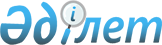 Об утверждении Программы действий Правительства Республики Казахстан на 2022 годПостановление Правительства Республики Казахстан от 25 апреля 2022 года № 241
      Правительство Республики Казахстан ПОСТАНОВЛЯЕТ:
      1. Утвердить прилагаемую Программу действий Правительства Республики Казахстан на 2022 год (далее – Программа).
      2. Центральным, местным исполнительным органам, государственным органам, непосредственно подчиненным и подотчетным Президенту Республики Казахстан (по согласованию), и иным организациям (по согласованию), ответственным за реализацию Программы:
      1) принять меры по реализации Программы;
      2) представлять в Министерство национальной экономики Республики Казахстан информацию о ходе реализации Программы ежеквартально до 15 числа месяца, следующего за отчетным кварталом.
      3. Министерству национальной экономики Республики Казахстан представлять в Канцелярию Премьер-Министра Республики Казахстан:
      1) сводную информацию о ходе реализации Программы ежеквартально до 25 числа месяца, следующего за отчетным кварталом;
      2) проект доклада Премьер-Министра Республики Казахстан Президенту Республики Казахстан "Об основных направлениях деятельности Правительства и всех его важнейших решениях" раз в полугодие, до 15 июля 2022 года и до 15 января 2023 года.
      4. Настоящее постановление вводится в действие со дня его подписания.  ПРОГРАММА ДЕЙСТВИЙ ПРАВИТЕЛЬСТВА НА 2022 ГОД Оглавление
      Введение 
      Глава 1. МАКРОЭКОНОМИЧЕСКАЯ СТАБИЛЬНОСТЬ 
      Задача 1. Усиление контроля над ростом цен 
      Задача 2. Обеспечение фискальной дисциплины и прозрачности 
      Глава 2. ДИВЕРСИФИКАЦИЯ ЭКОНОМИКИ 
      Задача 3. Повышение инвестиционной привлекательности страны 
      Задача 4. Сокращение участия государства в экономике и развитие предпринимательства 
      Задача 5. Обеспечение запуска проектов по производству продукции средних и верхних переделов 
      Задача 6. Обеспечение продовольственной безопасности 
      Задача 7. Внедрение цифровых технологий в разные сферы жизни 
      Глава 3. РАЗВИТИЕ ЧЕЛОВЕЧЕСКОГО КАПИТАЛА 
      Задача 8. Обеспечение равного доступа к качественному образованию и развитие науки 
      Задача 9. Обеспечение всеобщего охвата качественными медицинскими услугами и улучшение экологической ситуации 
      Задача 10. Популяризация культурного наследия и развитие массового спорта 
      Задача 11. Обеспечение социальной поддержки граждан 
      Глава 4. ГОСУДАРСТВЕННОЕ УПРАВЛЕНИЕ 
      Задача 13. Повышение эффективности государственного управления 
      Задача 14. Повышение роли гражданского общества в государственной политике 
      Задача 15. Повышение эффективности правоохранительной деятельности и специальных служб 
      Ключевые показатели  Введение
      Целью Программы действий Правительства Республики Казахстан на 2022 год (далее – Программа) является запуск основ нового экономического курса страны на среднесрочный период, что предполагает разработку и внедрение механизмов по обеспечению граждан достойной работой и повышению их благосостояния. Народ Казахстана должен быть уверен в своем будущем и будущем своих детей.
      Политика Правительства Республики Казахстан на 2022 год направлена на создание условий для макроэкономической стабильности, чтобы граждане, предприниматели, инвесторы были уверены в реализации своих долгосрочных планов в рамках новой экономической парадигмы.
      Ведущая роль в реализации нового экономического курса принадлежит инициативному, сильному, готовому к конкуренции и одновременно социально ответственному бизнесу. Отечественный бизнес должен быть основным якорем для привлечения иностранных инвестиций. 
      Правительство Республики Казахстан в 2022 году определяет следующие принципы, на которых будет строиться дальнейшая государственная экономическая политика:
      1) полная прозрачность государственного регулирования и участия в экономике через установление требований по раскрытию информации о финансовых отношениях с государством и конечных бенефициарах для всех компаний, получающих государственную поддержку;
      2) эффективность управления государственными активами; 
      3) повышение отдачи от государственных предприятий в пользу государственного бюджета, а в итоге – в пользу граждан и общества (работа национальных компаний будет улучшена, исходя из задачи повышения эффективности, в том числе через размещение пакетов акций этих компаний на бирже, это обеспечит раскрытие информации и публичный контроль над эффективностью их деятельности);
      4) приоритет интересов потребителей и работников (каждый трудоспособный гражданин одновременно выполняет в экономике две ключевые функции – потребителя и работника, и с учетом этого принципа будут предусмотрены меры, затрагивающие широкий спектр отраслевых политик и регулирования, а также социальную политику). 
      Правительство Республики Казахстан приступило к действиям в рамках настоящей Программы по четырем направлениям: макроэкономическая стабильность, диверсификация экономики, развитие человеческого капитала и государственное управление. Глава 1. МАКРОЭКОНОМИЧЕСКАЯ СТАБИЛЬНОСТЬ
      Обеспечение макроэкономической стабильности – необходимое условие экономического роста, развития бизнеса, увеличения доходов и благосостояния граждан. 
      Задача 1. Усиление контроля над ростом цен
      Борьба с инфляцией 
      Правительство Республики Казахстан продолжит плановую работу по контролю и снижению немонетарной инфляции, в том числе: 
      снижение импортной зависимости;
      уменьшение количества неэффективных посредников от производителя до потребителя;
      использование инструментов денежно-кредитной политики;
      регулирование цен на СЗПТ и недопущение дефицита товаров. 
      Финансирование "оборотной схемы" и формирование стабфондов будут доведены до 140 млрд тенге с применением основных рыночных механизмов по стабилизации цен.
      В декабре 2022 года предусмотрена реализация первого этапа создания национальной товаропроводящей системы.
      В рамках стабилизации ситуации в отраслях электроэнергии, газа и нефтепродуктов предусмотрено предоставление Жамбылской ГРЭС дополнительно 515 млн куб. м. газа на 2022 год сверх существующих договоров с сохранением действующего тарифа. 
      Будут внесены изменения в Закон Республики Казахстан "О газе и газоснабжении", предусматривающие:
      наделение уполномоченного органа правом распределения сжиженного нефтяного газа на внутреннем рынке вне электронных торговых площадок;
      наделение полномочиями местных исполнительных органов, имеющих более 150 субъектов оптовой и розничной реализации сжиженного нефтяного газа, разрабатывать механизм его распределения между субъектами оптовой и розничной реализации; 
      наделение правом на приобретение сжиженного нефтяного газа вне электронных торговых площадок автогазозаправочных станций, газосетевых организаций, газонаполнительных пунктов и газонаполнительных станций;
      разработку единой методики ценообразования оптовой цены.
      Реализуется комплекс мер по реформированию системы производства и распределения горюче-смазочных материалов путем сокращения количества непродуктивных посредников.
      Также будут реализованы следующие меры: 
      совершенствование механизмов жилищной помощи при оплате коммунальных платежей путем выделения нуждающейся категории населения в отдельную группу;
      Задача 2. Обеспечение фискальной дисциплины и прозрачности
      Изъятие части маржи производителей и посредников в пользу бюджета будет осуществлено через увеличение ставок акцизов на нефтепродукты и установление предельной розничной цены. 
      Будет проведена кардинальная и комплексная реформа межбюджетных отношений:
      передача отдельных видов налоговых поступлений на местный уровень;
      минимизация встречных трансфертов между республиканским и местными бюджетами;
      пересмотр подходов по выделению из республиканского бюджета целевых трансфертов на развитие регионам;
      усовершенствование методики расчетов трансфертов общего характера.
      Будут внедрены подходы бережливой бюджетной политики.
      Повысится эффективность таможенного администрирования. Цифровизация и план действий по решению проблем на таможенных постах обеспечат прозрачность таможенной системы и дополнительные поступления в бюджет.
      Для стабилизации социально-экономической ситуации будет усилен контроль с расширением электронного аудита за целевым и эффективным использованием выделяемых бюджетных средств и средств Национального фонда.
      В целях повышения прозрачности и эффективности использования бюджетных средств будет внедрен анализ эффективности мер господдержки бизнеса. Глава 2. ДИВЕРСИФИКАЦИЯ ЭКОНОМИКИ
      Правительство Республики Казахстан продолжит работу по диверсификации экономики – уходу от сырьевой зависимости исходя из принципов прагматичного выбора проектов, рационального использования ресурсов и последовательности принимаемых решений.
      Стоит большая задача по раскрытию ресурсного потенциала страны: проведение геологоразведочных работ в новом формате, бережное использование водного резерва и земель, пригодных для сельского хозяйства.
      Региональные диспропорции в доходах, доступности рабочих мест, качестве жизни граждан – наличие жилья, коммунальной и социальной инфраструктуры – требуют новых подходов к формированию региональной политики.
      Правительство Республики Казахстан будет стимулировать развитие цифровизации, креативных индустрий, финансовых рынков, логистики, туризма, официальных форматов розничной торговли, чтобы в самой многочисленной сфере услуг произошли структурные изменения и создавались рабочие места, где требуются способность к аналитическому мышлению и инновациям, навыки решения сложных проблем.
      Развитие конкуренции, защита прав и интересов предпринимателей, прозрачные правила работы с государством и уменьшение его доли в экономике – основные приоритеты инвестиционной политики.
      Принципы устойчивого развития, ответственное отношение к окружающей среде, высокая социальная ответственность, равноправие, высокое качество корпоративного управления – новые требования к Концепции инвестиционной политики, которая будет утверждена в 2022 году.
      Задача 3. Повышение инвестиционной привлекательности страны
      Инвестиционная политика
      Правительством Республики Казахстан продолжится работа по привлечению новых и удержанию действующих инвесторов, повышению инвестиционной привлекательности страны.
      Будет сформирован единый пул инвестиционных проектов с обеспечением его общественного мониторинга, а также обеспечен ввод в эксплуатацию не менее 35 проектов с участием иностранных инвесторов в несырьевых секторах.
      В целях дальнейшей разработки неиспользуемых месторождений будет проведена их ревизия с привлечением местных и иностранных инвесторов.
      Повысится эффективность деятельности специальных экономических зон и их управляющих компаний.
      В целях стимулирования и привлечения инвестиций в сферу недропользования будут приняты специальные меры:
      внесение изменений в Кодекс Республики Казахстан "О недрах и недропользовании" в части упрощения процедур, обеспечения прозрачности и изменений условий контрактов;
      внедрение улучшенного модельного контракта, предусматривающего применение фискальных, регуляторных и иных преференций совместно с Советом иностранных инвесторов.
      Будут проведены переговоры с потенциальными инвесторами и начнется базовое проектирование Кашаганского газоперерабатывающего завода мощностью 2 млрд куб.м/год.
      Для проектирования и строительства нового газоперерабатывающего завода в Мангистауской области будет заключен EPC-контракт. 
      Будет принята Концепция инвестиционной политики для повышения привлекательности страны в условиях усиления требований ESG, глобального энергетического и технологического перехода.
      Будет осуществлен поэтапный перевод компаний квазигоссектора из иностранных юрисдикций на площадку МФЦА, а также будут установлены ограничения на создание структур квазигосударственных компаний за рубежом.
      Задача 4. Сокращение участия государства в экономике и развитие предпринимательства
      Разгосударствление и приватизация
      Для обеспечения дальнейшего сокращения участия государства в экономике будут реализованы следующие меры:
      1) кардинальное реформирование АО "ФНБ "Самрук Казына" и его портфельных компаний" с фокусом на повышение эффективности и общей социально-экономической отдачи для государства (снижение количества портфельных компаний, затрат на зарубежный консалтинг);
      2) реформирование деятельности Банка Развития Казахстана в части повышения прозрачности, увеличения финансирования проектов МСБ и оптимизации корпоративного управления;
      3) сокращение оснований и условий участия государства в предпринимательской деятельности.
      Развитие предпринимательства и конкуренция
      В течение 2022 года стоит задача по созданию реестра обязательных требований. 
      Будет проведен анализ структуры и регуляторной деятельности НПП "Атамекен" на предмет его эффективности в развитии МСП.
      Меры государственной поддержки институтов развития будут направлены на развитие малого и среднего бизнеса в регионах за счет исключения капиталоемких проектов, а также субъектов крупного предпринимательства.
      Для обеспечения доступности финансовых ресурсов будет пересмотрен механизм предоставления льготного финансирования бизнеса с акцентом на МСП. Будут исключены отраслевые ограничения для поддержки субъектов предпринимательства на региональном уровне, в моно-, малых городах и сельских населенных пунктах.
      Будет пересмотрен порядок закупок АО "ФНБ "Самрук-Қазына" в части сокращения закупок из одного источника не менее чем на 30%.
      Правительство Республики Казахстан пересмотрит встречные обязательства бизнеса, получающего государственную поддержку, с акцентом на увеличение продуктивной занятости населения и повышение транспарентности его деятельности. 
      В целях повышения качества товаров, работ и услуг, а также безопасности жизни и здоровья населения будут усилены роль и функции технического регулирования в экономике.
      Будет принят пакет мер по демонополизации строительного рынка и его конкурентному развитию.
      Задача 5. Обеспечение запуска проектов по производству продукции средних и верхних переделов
      Индустриализация, строительство и инфраструктура
      Правительство Республики Казахстан разработает эффективный механизм финансирования экспортоориентированных и импортозамещающих проектов обрабатывающей промышленности с выделением бюджетного кредитования от 1% до 9%, а также привлечением средств из частного рынка и других источников.
      В обрабатывающей промышленности будут созданы условия по развитию МСП вокруг крупных предприятий строительной отрасли, металлургии и машиностроения.
      Для увеличения доли товаров в закупках недропользователей будет осуществлена локализация новых производств, необходимых для нефтяной отрасли, в том числе через механизм финансирования из Фонда прямых инвестиций "Шеврон".
      В 2022 году будет введен в эксплуатацию завод по производству полипропилена мощностью 500 тыс. тонн в год с обеспечением выхода на технологический режим.
      Начнется базовое проектирование проектов полиэтилен и бутадиен с мощностями 1 250 тыс. тонн/год и 186 тыс. тонн/год, соответственно.
      Предусмотрен комплекс мер по развитию потенциала инженерно-технических кадров через обучение и прохождение стажировок на зарубежных заводах. 
      Прорабатывается законодательное обязательство недропользователей предоставлять сырье на внутренний рынок по цене, определенной согласно Правилам по обеспечению отечественным сырьем предприятий обрабатывающей промышленности для отечественных перерабатывающих предприятий, реализующих проекты последующих переделов. 
      Будет обеспечен равный доступ промышленных предприятий к инфраструктуре (земля, электричество, газ, вода). 
      Запустится цифровая платформа (маркетплейс) для взаимодействия недропользователей, ИТ-компаний, инвесторов, стартапов и венчурных фондов.
      Для обеспечения ориентации на внешние рынки будет проведена работа по продвижению отечественной вакцины QazVac.
      Для повышения качества строительства и мониторинга строительных работ на всех этапах будет внедрен единый портал "e-Qurulys", а также установлена предельная стоимость строительства социальных объектов, финансируемых за счет государственных инвестиций. 
      Продолжится субсидирование части платы за жилье, арендованное в частном жилищном фонде. 70 тыс. очередников будут обеспечены арендным жильем.
      Будет разработан комплексный подход при обустройстве кварталов, районов населенного пункта, включая инженерную инфраструктуру, модернизацию жилищного фонда и благоустройство в соответствии с новыми стандартами комплексной застройки городов.
      В пилотном режиме в городах Актау и Жанаозен будут реализованы концепции по развитию городской инфраструктуры. 
      В целях контроля учета расходов на коммунальные услуги будет создана единая цифровая система в сфере ЖКХ ("Е-шанырак").
      Развитие регионов
      Будет осуществлен запуск 5 региональных технопарков по поддержке стартапов на основе бренда Astana Hub. 
      Ежегодные инвестиции в инфраструктуру сельских территорий будут обеспечены в объеме 550 млрд тенге.
      В рамках проекта "Ауыл – Ел бесігі" в 2022 году будут реализованы следующие меры:
      финансирование проектов по развитию социально-культурной и спортивной инфраструктуры в западных и южных областях с дополнительным выделением 20 млрд тенге;
      модернизация опорных и спутниковых сел в рамках проекта "Ауыл – Ел бесігі" в целях соответствия системе региональных стандартов. 
      Правительство Республики Казахстан создаст условия для специалистов, прибывшим для работы и проживания в сельские населенные пункты. 
      АО "KEGOC" будет начата реализация проекта "Усиление электрических сетей Южной зоны ЕЭС РК путем строительства воздушных линий электропередачи и 500 кВ". В результате увеличится пропускная способность электрических сетей Жамбылской, Туркестанской и Кызылординской областей от 1 100 МВт до 1 600 МВт.
      Для ввода дополнительных 247 МВт электрических мощностей будут реконструированы и расширены 4 электростанции (Актюбинская ТЭЦ, Риддер ТЭЦ, Топарская ГРЭС, ГПЭС Sagat Energy).
      Будет разработан Закон Республики Казахстан "О развитии агломераций", направленный на улучшение координации и взаимодействия между местными исполнительными органами, входящими в состав одной агломерации.
      Для поддержки экономики моногородов будет реализовано 86 "якорных" инвестиционных проектов, в том числе 19 проектов в горно-металлургической промышленности, 19 – химической промышленности, 18 – АПК, 18 – стройиндустрии, 12 – машиностроении. 
      Будет разработан Водный кодекс в новой редакции.
      Логистика и торговля
      Правительством Республики Казахстан в 2022 году будет предпринят ряд мер для снижения стоимости перевозок, в том числе снижения логистических затрат товаропроизводителей. 
      Организационная работа по налаживанию производства стандартных и "open-top" контейнеров на базе отечественных промышленных предприятий позволит увеличить долю контейнерных перевозок при экспорте до 30% и снизить долю транспортных расходов на 4%.
      В 2022 году будут начаты крупные инвестиционные проекты по участкам Достык-Мойынты и Дарбаза-Мактарал, а также обводной железнодорожной линии вокруг города Алматы. Это увеличит пропускную способность участков в 5 раз и разгрузит Алматинский узел на 30%.
      Будет разработан комплекс эффективных мер развития национальной электронной торговли, в том числе усовершенствована методика статистического учета. 
      За счет увеличения лимита государственной гарантии на 210 млрд тенге будут увеличены страховые контракты экспортеров в 2,5 раза. 
      Задача 6. Обеспечение продовольственной безопасности
      Развитие АПК
      Сельское хозяйство – главный приоритет и одно из перспективных отраслей экономики. Интенсификация АПК должна решить задачи по обеспечению продовольственной безопасности Казахстана и увеличению экспортного потенциала страны.
      Для обеспечения прозрачности системы господдержки и обеспечения ее доступности малым и средним хозяйствам будут усовершенствованы механизмы субсидирования с установлением встречных обязательств.
      Увеличение норматива субсидирования страховой премии с 50% до 80% позволит расширить охват страхованием. 
      Будет введена единая бесплатная информационная система субсидирования. 
      Правительство Республики Казахстан проведет реформу системы ветеринарии в части четкого разграничения функций и полномочий между центром и регионами, цифровизации процессов.
      В целях увеличения площадей высокорентабельных (масличных, овощных, бахчевых, кормовых культур) и сокращения водоемких (риса, хлопка) сельскохозяйственных культур будет проведена диверсификация в растениеводстве. 
      Будут реализованы мероприятия по оцифровке земельных данных.
      Задача 7. Внедрение цифровых технологий в разные сферы жизни
      Цифровизация и связь
      Основные задачи Правительства Республики Казахстан в условиях современных вызовов – реализация задач по цифровизации, внедрение цифровых технологий в разные сферы жизни.
      Для исключения "цифрового неравенства" в перспективных сельских населенных пунктах будет повышено качество мобильного Интернета.
      Будет осуществлен запуск технологий мобильной связи пятого поколения (5G).
      Будет внедрена автоматизированная система централизованного экстренного массового оповещения населения через мобильные устройства.
      Запустится работа негеостационарных спутниковых систем связи.
      Для обеспечения конкуренции на рынке телекоммуникаций группа компаний АО "Казахтелеком" будет поэтапно демонополизирована путем реализации (продажи) одного сотового оператора с обеспечением регулирования деятельности второго сотового оператора по принципу "Китайской стены".
      Аэрокосмическая деятельность
      Правительство Республики Казахстан разработает законопроект по закреплению применения космического мониторинга во всех сферах и отраслях экономики. 
      В 2022 году будут реализованы проектные работы по созданию космического ракетного комплекса "Байтерек".
      Креативная экономика 
      Креативная индустрия – молодой быстроразвивающийся экономический сектор, который основан на интеллектуальной деятельности.
      Правительством Республики Казахстан будут внесены законодательные поправки по регулированию креативных индустрий (понятие и классификация). Глава 3. РАЗВИТИЕ ЧЕЛОВЕЧЕСКОГО КАПИТАЛА
      Портрет казахстанцев будущего – обеспеченные, образованные, здоровые и сплоченные люди. Все компоненты важны и взаимосвязаны.
      Благополучие – стабильный доход позволяет человеку строить долгосрочные планы, чувствовать социальную защищенность и меняет структуру мышления.
      Образованность – позволяет лучше ориентироваться в жизни, непрерывный процесс развития личности и прогресса общества влияет на здоровье через повышение осознанности и заботе о себе.
      Здоровая и долгая жизнь – основа для профессиональной продуктивности.
      Продолжительность жизни включает в себя и важные элементы личной безопасности: чистые воздух и вода, здоровая пища, а также отсутствие преступлений и происшествий.
      Сплоченность – чувство принадлежности к единому коллективу. Носители этих качеств – средний класс, который является основой государственности. На данный момент ее доля меньше 30%, тогда как минимальная цель – более 50%.
      Общество Казахстана неоднородно социально, экономически, по языковому, религиозному предпочтениям. Необходим другой взгляд на формирование общества сплоченных граждан и перенастройку государственных политик.
      Задача 8. Обеспечение равного доступа к качественному образованию и развитие науки
      Развитие сферы образования
      Формирование единой государственной политики в области раннего детского развития обеспечит целостный подход к развитию детей.
      Будет пересмотрена текущая модель функционирования системы дошкольного воспитания и обучения. 
      Будут открыты более 30 тыс. новых мест в дошкольных организациях и обеспечена адресность финансирования, исключено дублирование очередности путем создания единой базы очередности.
      Будут созданы условия для ранней диагностики и коррекции детей с ограниченными возможностями, увеличится охват специальной психолого-педагогической поддержкой детей с ограниченными возможностями.
      Правительство Республики Казахстан создаст условия для привлечения лучших педагогов в регионы с наибольшим разрывом в качестве образования и дефицитом кадров.
      Для детей-сирот и детей, оставшихся без попечения родителей, будет внедрена альтернативная форма семейного устройства – приемная профессиональная семья.
      Для решения вопроса качества подготовки профессиональных кадров для нужд экономики и трудоустройства молодежи Правительством Республики Казахстан в 2022 году будут реализованы следующие меры.
      В соответствии с изменившимися реалиями и передовой образовательной практикой будут разработаны отраслевые рамки квалификации и профстандарт "Педагог".
      Работодатели будут привлечены к подготовке рабочих профессий в колледжах с предварительным трудоустройством. 
      Будет расширен охват молодежи бесплатным ТиПО, в том числе молодежи категории NEET и из социально-уязвимых категорий.
      В 2022 году будет открыт 1 филиал авторитетного зарубежного университета для предоставления молодежи доступа к лучшим ВУЗам, к 2025 году – не менее 5 филиалов.
      Для подготовки нового поколения инженеров, промышленников будут перераспределены гранты на технические специальности с 40% до 60% от общего объема, а также переформатирована программа "Болашак".
      Будут созданы условия для получения профессионального образования детьми сотрудников специализированных и военизированных организаций, погибших при исполнении служебных обязанностей.
      Развитие науки
      Наука – двигатель общественного прогресса повышения благосостояния общества. 
      Будут введены гранты на коммерциализацию результатов научной и научно-технической деятельности.
      Продолжится работа по модернизации материально-технической базы научно-исследовательских институтов.
      Будет осуществлен запуск венчурного фонда раннего финансирования.
      Задача 9. Обеспечение всеобщего охвата качественными медицинскими услугами и улучшение экологической ситуации
      Развитие сферы здравоохранения
      Правительством Республики Казахстан в 2022 году продолжится работа по исправлению дисбаланса доступности качественной медицинской помощи гражданам.
      Отдаленные сельские населенные пункты будут обеспечены медицинскими услугами с привлечением передвижных медицинских комплексов. 
      Для развития первичной медико-санитарной помощи будут открыты 70 гериатрических кабинетов, увеличено количество медицинских услуг, оказываемых на дому. 
      В целях исключения коррупционных рисков будет обеспечен переход на централизованный закуп медицинской техники.
      Будет осуществлен реинжиниринг функций в сфере электронного здравоохранения путем реализации принципа "Информация следует за пациентом".
      Для модернизации санитарно-эпидемиологической службы будут реализованы следующие меры:
      повышение кадрового потенциала; 
      переход на новую регуляторную политику в области контроля и надзора;
      модернизация материально-технической базы; 
      разработка, апробация и внедрение новых биологических и фармацевтических препаратов. 
      Улучшение экологической ситуации 
      Правительство Республики Казахстан в 2022 году продолжит реализацию мер, направленных на снижение выбросов и сбросов загрязняющих веществ, совершенствование систем управления отходами и водными ресурсами, восстановление озер: 
      ввод газоочистительного оборудования и автоматизированной системы мониторинга в агломерационном, углеподготовительном цехах и цеха обжига извести АО "Арселор Миттал Темиртау" в Карагандинской области; 
      реализация второй очереди газификации города Нур-Султана; 
      газификация 3 населенных пунктов Алматинской агломерации; 
      уменьшение объема сброса сточных вод; 
      сокращение потребления пресной воды для технологических нужд;
      пересмотр ставок утилизационного сбора и перенос сроков его взимания на кабельно-проводниковую продукцию.
      Задача 10. Популяризация культурного наследия и развитие массового спорта
      Богатое культурное наследие Казахстана представляет интерес для всей мировой общественности, Правительство Республики Казахстан будет способствовать популяризации и доступности всем гражданам страны материальной и духовной культуры, созданной прошлыми поколениями, через реализацию следующих мер:
      создание национального парка на основе археологических раскопок древнего городища Бозок;
      строительство 5 визит-центров (Иссык, Сарайшык, Гаухар ана, Ордабасы, Сауран) на территории республиканских музеев-заповедников.
      В целях развития массового спорта и формирования спортивного резерва будут приняты меры по расширению спортивной инфраструктуры путем строительства 10 физкультурно-оздоровительных комплексов в остро нуждающихся регионах и создания Международного спортивного кластера.
      Задача 11. Обеспечение социальной поддержки граждан
      Социальное обеспечение тесно связано с главным правом человека – правом на жизнь.
      Будет разработан Социальный кодекс Республики Казахстан, обеспечивающий систематизацию социальных прав, механизмы снижения безработицы и иждивенческих подходов.
      Для повышения уровня благосостояния пенсионеров будут приняты меры по преобразованию базовой пенсии в минимальную гарантированную пенсию с 2028 года. 
      Правительством Республики Казахстан будет продолжена работа по реинжинирингу и трансформации 8 видов социальных выплат для удобства и оперативности в получении государственных услуг населением.
      Будет обеспечено внедрение заочного установления инвалидности для повышения прозрачности и развития доступности предоставляемых услуг.
      С целью снижения долговой нагрузки граждан и социальной напряженности в обществе будет разработан проект Закона Республики Казахстан "О восстановлении платежеспособности и банкротства граждан Республики Казахстан".
      Будет разработан 2-й пакет законодательных инициатив в сфере защиты прав потребителей, направленный на рост благополучия и качества жизни населения. 
      Задача 12. Решение вопросов трудоустройства и поддержка молодежи 
      Труд и занятость 
      Правительство Республики Казахстан в 2022 году разработает Программу повышения доходов населения.
      Для обеспечения занятости населения будут созданы условия для трудоустройства 700 тыс. граждан через развитие навыков, трудоустройство на вакансии, субсидирование рабочих мест и поддержку предпринимательства.
      В целях повышения доступности, многоканальности и качества государственных услуг будет создана единая цифровая экосистема занятости на базе электронной биржи труда enbek.kz. 
      С учетом приоритета трудоустройства отечественных кадров, особенно молодежи, будут пересмотрены подходы привлечения иностранной рабочей силы.
      Государственная поддержка молодежи
      Казахстан – молодая нация. Поддерживая молодежь, формируется устойчивое будущее страны.
      Правительство Республики Казахстан разработает Комплексный план по поддержке молодежи на 2021-2025 годы с учетом общественного мнения.
      При молодежных ресурсных центрах, НПО и спортивных федерациях будут созданы просветительские и спортивные молодежные клубы.
      Будут внедрены новые подходы в военно-патриотическом воспитании и подготовке молодежи к армии с внедрением мультимедийного подхода и использованием социальных сетей.
      В рамках работы с молодежью категории NEET и социально уязвимой молодежью будет реализован комплекс мер, в частности, будут созданы отделы по работе с молодежью, региональная база по учету, а также адресная работа по вовлечению в продуктивную занятость.
      Будет реализован пилотный проект по развитию молодежного корпуса "Zhas project" с предоставлением 1 000 грантов по трудоустройству для поддержки бизнеса и социально уязвимой молодежи.
      Гранты на молодежные инициативы в сфере науки, искусства, медиа, ИТ на региональном уровне будут увеличены до 100 на основе гранта "Тәуелсіздік ұрпақтары".
      Будут увеличена продолжительность участия и оплата труда по проектам "Молодежная практика" и "Первое рабочее место" с ежегодным охватом 25 тыс. человек. 
      Для реализации деловых инициатив 20 тыс. представителей молодежи и уязвимых категорий населения будет увеличен размер грантов в два раза до 400 МРП. Глава 4. ГОСУДАРСТВЕННОЕ УПРАВЛЕНИЕ
      В условиях текущих социальных процессов и экономических вызовов новая модель государственного управления должна быть основана на принципах "слышащего", эффективного и профессионального государства.
      Сегодня возрастает роль институтов гражданского общества, которые должны усилить активность казахстанцев и предложить пути решения проблем. 
      Основными приоритетными задачами в сфере информации являются развитие и обеспечение устойчивого функционирования и безопасности единого информационного пространства. 
      Обеспечение эффективной защиты от реальных и потенциальных угроз в экономической, общественно-политической, социальной, военной и других сферах является ключевой задачей государства. 
      Задача 13. Повышение эффективности государственного управления
      Модернизация системы государственного управления 
      Реформы по вопросам стимулирования инноваций, развития цифровизации и информационной безопасности будут закреплены на законодательном уровне. 
      Население, бизнес и инвесторы будут обеспечены открытыми пространственными данными и цифровыми картами.
      Удобные государственные услуги
      Будет упрощено использование электронной цифровой подписи без дополнительного программного обеспечения.
      Будет обеспечена прозрачность очереди предоставления земель из категории населенных пунктов в электронном виде.
      Сфера информации
      Будет повышена востребованность открытых данных госорганов.
      Для повышения уровня открытости центральных и местных госорганов будут внедрены новые критерии оценки работы со СМИ. 
      Задача 14. Повышение роли гражданского общества в государственной политике
      Сфера гражданского общества
      Активизируется работа региональных фронт-офисов волонтеров по привлечению граждан к решению социальных и экологических вопросов.
      В рамках инициатив Главы государства будут созданы диалоговые площадки с участием гражданского общества и экспертов. 
      Сфера межэтнических отношений
      Будет реализован комплекс мер по недопущению любых форм унижения чести и достоинства по языковому и этническому признакам. 
      В целях популяризации изучения государственного языка, развития волонтерства, благотворительности, медиации, воспитания у молодежи патриотизма будут реализованы просветительские и социальные проекты.
      Задача 15. Повышение эффективности правоохранительной деятельности и специальных служб
      Деятельность правоохранительных органов призвана обеспечить правовой подход к решению многочисленных проблем взаимоотношения государства и граждан, соблюдения правопорядка, обеспечения государственной и общественной безопасности.
      В интересах национальной безопасности будут организованы производство и поставка необходимого вооружения, военной техники, специальных средств и имущества.
      Будут проработаны вопросы создания национальной морской аварийно-спасательной службы в казахстанском секторе Каспийского моря.
      Для обеспечения защиты населения, территорий и объектов экономики от различных аварий, природных и техногенных катастроф будет создано подразделение постоянной готовности (воинская часть) в городе Актобе.
      С целью защиты удаленных населенных пунктов будут созданы пожарные посты.
      Ключевые показатели
      Реализация вышеуказанных мер будет способствовать достижению следующих ключевых показателей на 2022 год:
      1) обеспечение роста экономики на уровне 4%;
      2) снижение инфляции до 4-6%;
      3) увеличение доли инвестиций в основной капитал к ВВП до 21,3%;
      4) увеличение объема прямых иностранных инвестиций до 23,9 млрд. долл. США;
      5) доведение доли МСБ к ВВП до 34,7%; 
      6) доведение объема несырьевого экспорта до 31,8 млрд долл. США;
      7) ВДС обрабатывающей промышленности составит 11,2 трлн тенге;
      8) создание не менее 190 тыс. новых рабочих мест. в т.ч. для молодежи;
      9) повышение реальной зарплаты на 6,3%.
      Программа будет реализована в соответствии Планом мероприятий по реализации Программы согласно приложению к настоящей Программе.  План мероприятий
по реализации Программы действий Правительства Республики Казахстан на 2022 год
      ОГЛАВЛЕНИЕ
      1.1 Борьба с инфляцией 
      1.2 Бюджетная политика: фискальная дисциплина и прозрачность 
      Глава 2. ДИВЕРСИФИКАЦИЯ ЭКОНОМИКИ 
      2.1 Инвестиционная политика 
      2.2 Разгосударствление и приватизация 
      2.3 Развитие предпринимательства и конкуренции 
      2.4 Развитие регионов 
      2.5 Индустриализация, строительство и инфраструктура 
      2.6 Агропромышленный комплекс 
      2.7 Цифровизация и связь 
      2.8 Туризм 
      2.9 Логистика и торговля 
      2.10 Креативная экономика 
      2.11 Аэрокосмическая деятельность 
      Глава 3. РАЗВИТИЕ ЧЕЛОВЕЧЕСКОГО КАПИТАЛА 
      3.1 Развитие сферы образования 
      3.2 Развитие науки 
      3.3 Развитие сферы здравоохранения 
      3.4 Социальная поддержка граждан 
      3.5 Труд и занятость 
      3.6 Культура и спорт 
      3.7 Государственная поддержка молодежи 
      3.8 Улучшение экологической ситуации 
      Глава 4. ГОСУДАРСТВЕННОЕ УПРАВЛЕНИЕ 
      4.1 Модернизация системы государственного управления 
      4.2 Удобные государственные услуги 
      4.3 Сфера гражданского общества 
      4.4 Сфера межэтнических отношений 
      4.5 Сфера информации 
      4.6 Повышение эффективности правоохранительной деятельности и специальных служб 
      Программа действий Правительства Республики Казахстан на 2022 год определяет контуры нового экономического курса страны на среднесрочный период и направлена на диверсификацию экономики, индустриализацию, развитие несырьевых отраслей, разгосударствление, снижение зависимости от импорта, развитие предпринимательства и человеческого капитала. 
      Программа охватывает следующие задачи:
      обеспечение макроэкономической стабильности; 
      диверсификация экономики и создание рабочих мест во всех отраслях экономики;
      принятие политики, стимулирующей инвестиции, конкуренцию, предпринимательство, МСБ;
      уменьшение доли государства в экономике;
      решение вопросов трудоустройства, особенно молодежи;
      обеспечение равного доступа граждан к качественному образованию и здравоохранению; 
      модернизация системы государственного управления с целью повышения прозрачности и эффективности;
      обеспечение верховенства закона и личной безопасности граждан и предпринимателей. План мероприятий
по реализации Программы действий Правительства Республики Казахстан на 2022 год
      Примечание:
      * внесение проекта Закона Республики Казахстан в Правительство Республики Казахстан
      ** реализация данного мероприятия предусматривается на период до 2025 года;
      *** реализация данного мероприятия предусматривается на период до 2023 года;
      **** реализация данного мероприятия предусматривается на период до 2024 года;
      ***** реализация данного мероприятия предусматривается на ежегодный период;
      ****** объемы расходов по мероприятиям, финансируемым за счет средств республиканского и местного бюджетов, будут уточняться при формировании и уточнении республиканского и местного бюджетов на соответствующий плановый период при представлении акиматом необходимой документации в соответствии с бюджетным законодательством.
      Расшифровка аббревиатур:
					© 2012. РГП на ПХВ «Институт законодательства и правовой информации Республики Казахстан» Министерства юстиции Республики Казахстан
				
      Премьер-МинистрРеспублики Казахстан 

А. Смаилов
Утверждена
постановлением Правительства
Республики Казахстан
25 апреля 2022 года № 241Приложениек Программе действий Правительства Республики Казахстан на 2022 год
№ п/н

Наименованиемероприятий

Форма завершения

Срок
исполнения

Ответственные исполнители

Ожидаемый
эффект

Финансовая потребность

1

2

3

4

5

6

7

Глава 1. МАКРОЭКОНОМИЧЕСКАЯ СТАБИЛЬНОСТЬ

1.1 Борьба с инфляцией

1. 
Разработка и реализация комплекса мер по контролю и снижению инфляции, в том числе:
по снижению импортной зависимости;
по уменьшению количества неэффективных посредников от производителя до потребителя;
использование инструментов денежно-кредитной политики;
регулирование цен на СЗПТ и недопущение дефицита товаров
протокол заседания Правительства
Республики Казахстан
февраль
2022 года 
МНЭ, МТИ, МФ, МИИР, МЭ, МСХ, МЭГПР, АЗРК (по согласованию), НБ (по согласованию), АО "ФНБ "Самрук-Казына" (по согласованию), акиматы областей, городов 
Нур-Султана, Алматы и Шымкента 
снижение инфляции до 4-6 % в 2022 году, в том числе роста цен на продовольственные товары – до 4,7-6,7 %, непродовольственные товары – до 4-6 %, платные услуги – до 3-5 %;
доведение доли отечественных товаров до 89 % в 2022 году по яблокам, рыбе, колбасным изделиям, сырам и творогу, сахару, мясу птицы;
увеличение доли отечественных перевозчиков грузов автомобильным транспортом с 30 до 50 %
не требуется
2. 
Доведение финансирования "оборотной схемы" и формирования стабфондов до 140 млрд тенге с применением основных рыночных механизмов по стабилизации цен на социально – значимые продовольственные товары
информация в Правительство
Республики Казахстан
декабрь
2022 года
МТИ, МСХ, акиматы областей, городов Нур-Султана, Алматы и Шымкента
стабилизация цен на СЗПТ;
удержание цен на СЗПТ на уровне 6 %;
обеспечение населения товарами по сниженным ценам
за счет средств местных бюджетов
3. 
Реализация 1-этапа создания Национальной товаропроводящей системы в целях насыщения внутреннего рынка отечественными товарами и обеспечения благоприятных условий для населения
информация в Правительство 
Республики Казахстан
декабрь
2022 года
МТИ, АО "НУХ "Байтерек" (по согласованию)
увеличение производительности СХТП на 135 тыс тонн ежегодно, что предполагает эффект в размере 88,5 млрд тенге за период проекта;
сокращение потерь СХТП на 21 тыс тонн ежегодно, что составляет порядка 16,9 млрд тенге за период проекта;
увеличение налоговых поступлений от обеленного торгового оборота на ожидаемую сумму в размере 164,3 млрд тенге за период проекта;
сокращение затрат населения на приобретение социально значимых товаров более чем на 16,3 млрд тенге за период проекта;
создание новых рабочих мест в торговле, на которых будет занято более 9 тыс человек
в рамках действующего бюджета (по проекту ГЧП в размере
9 059 686 тыс тенге)
4. 
Фиксация цен от недропользователей на сырой и товарный газ, отчуждаемый в рамках преимущественного права государства, на уровне цен декабря 2021 года до 1 января 2024 года
информация в Правительство
Республики Казахстан
июль, декабрь
2022 года
МЭ, НПП "Атамекен" (по согласованию)
минимизация повышения предельных цен оптовой реализации товарного газа
не требуется
5. 
Предоставление Жамбылской ГРЭС дополнительно 515 млн м3 газа на 2022 год сверх существующих договоров по цене 20 510 тенге/тыс м3 для работы в 3-х, 4-х блочном режиме
договор
февраль
2022 года
МЭ, АО "НК "QazaqGaz" (по согласованию), НПП "Атамекен" (по согласованию)
выработка дополнительной электроэнергии в объеме 2 млрд кВтчс сохранением действующего тарифа на уровне 10,45 тенге/кВтч для обеспечения г.Алматы и Акмолинской, Жамбылской, Кызылординской, Туркестанской, Алматинской областей
не требуется
6. 
Совершенствование плана поставки сжиженного нефтяного газа путем:
наделения МЭ полномочиями по распределению сжиженного нефтяного газа на внутреннем рынке вне ЭТП;
наделения полномочиями МИО, имеющих более 150 субъектов оптовой и розничной реализации СНГ, разработки механизма распределения сжиженного нефтяного газа между субъектами оптовой и розничной реализации;
наделения правом на приобретение сжиженного нефтяного газа вне ЭТП автогазозаправочных станций, газосетевых организаций, газонаполнительных пунктов, газонаполнительных станций;
разработки единой методики ценообразования оптовой цены;
реализации сжиженного нефтяного газа через биржи с 1 января 2023 года с внедрением механизмов ограничения резкого роста цен на сжиженный нефтяной газ 
проект Закона 
Республики Казахстан*
апрель
2022 года
МЭ, МТИ, МНЭ, МФ, НПП "Атамекен" (по согласованию)
бесперебойное обеспечение сжиженным нефтяным газом внутреннего рынка – более 2 000 АГЗС
не требуется
7. 
Реализация комплекса мер по реформированию системы производства и распределения горюче-смазочных материалов путем внесения изменений и дополнений в Закон Республики Казахстан от 20 июля 2011 года № 463-IV "О государственном регулировании производства и оборота отдельных видов нефтепродуктов" в целях снижения количества непродуктивных посредников
проект Закона Республики Казахстан* 
апрель 2022 года
МЭ, МТИ, МФ, МНЭ, АЗРК (по согласованию),
АО "ФНБ "Самрук-Казына" (по согласованию), НПП "Атамекен" (по согласованию)
снижение количества непродуктивных посредников (в части оптовых поставщиков)
не требуется
8. 
Совершенствование механизма жилищной помощи при оплате коммунальных платежей.
Внедрение практики выделения нуждающейся категории населения в отдельную группу при оплате коммунальных платежей
информация в Правительство
Республики Казахстан
июль, декабрь
2022 года
МИИР, МТСЗН, МНЭ
МНЭ, МИИР, МТСЗН, МЭ
снижение нагрузки при оплате коммунальных услуг для нуждающейся категории потребителей
не требуется
1.2 Бюджетная политика: фискальная дисциплина и прозрачность

9. 
Кардинальное и комплексное реформирование межбюджетных отношений, в том числе:
передача отдельных видов налоговых поступлений на местный уровень;
минимизация встречных трансфертов между республиканским и местными бюджетами;
пересмотр подходов по выделению из республиканского бюджета целевых трансфертов на развитие регионам;
усовершенствование методики расчетов трансфертов общего характера;
разработка проектов законов об объемах трансфертов общего характера на 2023-2025 годы
проекты законов Республики Казахстан
приказ
МНЭ
декабрь
2022 года
МНЭ, заинтересованные государственные органы, акиматы областей, городов Нур-Султана, Алматы и Шымкента
предоставление дополнительных стимулов для МИО к развитию региональной экономики, увеличение доходов местных бюджетов (по предварительным расчетам на 25 %), постепенное снижение зависимости бюджетов регионов от республиканского бюджета
не требуется
10. 
Внедрение подходов бережливой бюджетной политики, в том числе предусматривающих:
соблюдение контрцикличных бюджетных правил по ограничению темпов роста расходов и размера гарантированного трансферта из Нацфонда;
установление исчерпывающего перечня ключевых бюджетных коэффициентов в аналитическом отчете о бюджетных рисках и устойчивости государственных финансов
проекты
законов Республики Казахстан
аналитический отчет о бюджетных рисках и устойчивости государственных финансов
август
2022 года
МНЭ, МФ, НБ (по согласованию)
снижение зависимости бюджета от нефтяных поступлений и стабилизация объема бюджетных расходов,
бюджетных коэффициентов для оценки эффективности и устойчивости бюджетной политики;
ненефтяной дефицит – 7,3 % к ВВП в 2023 году;
фискальный дефицит – 3,1 % к ВВП в 2023 году;
правительственный долг – не выше 27 % к ВВП в 2023 году;
поддержание неснижаемого остатка средств в Нацфонде в размере не менее 30 % к ВВП
не требуется
11. 
Совершенствование и цифровизация таможенного администрирования, в том числе:
минимизация расхождения таможенной статистики с КНР;
совершенствование субъект-ориентированного подхода и внедрение интеллектуального анализа данных;
запуск пилота по прослеживаемости ввезенных товаров ЕАЭС;
внедрение онлайн-визуализации построения цепочки прослеживаемости товаров и товарного баланса на основе виртуального склада ИС "ЭСФ";
усиление ответственности за недостоверное таможенное декларирование
информация в Правительство
Республики Казахстан
проект Закона Республики Казахстан
декабрь
2022 года
МФ, АФМ (по согласованию), МНЭ, НПП "Атамекен" (по согласованию), ГП (по согласованию) 
увеличение собираемости налогов и таможенных платежей
не требуется
12. 
Усиление контроля с расширением электронного аудита за целевым и эффективным использованием выделяемых бюджетных средств и средств Национального фонда, в том числе в рамках стабилизации социально-экономической ситуации страны
информация в Правительство
Республики Казахстан
июнь,
декабрь
2022 года
МФ
повышение прозрачности и эффективности использования бюджетных средств
не требуется
13. 
Внедрение инструмента анализа эффективности мер государственной поддержки субъектов предпринимательства
автоматизация сбора и анализа данных по оказанным мерам государственной поддержки
июнь,
декабрь
2022 года
МФ, МИИР, МСХ, МНЭ, МЭ, акиматы областей, городов Нур-Султана, Алматы и Шымкента, АО "ФРП "Даму" (по согласованию)
АО "Центр электронных финансов" (по согласованию), операторы мер государственной поддержки
повышение прозрачности и эффективности использования бюджетных средств
не требуется
Глава 2. ДИВЕРСИФИКАЦИЯ ЭКОНОМИКИ

2.1 Инвестиционная политика

14. 
Формирование единого пула инвестиционных проектов с обеспечением его публичного размещения для общественного мониторинга, а также вводом в эксплуатацию не менее 35 проектов с участием иностранных инвесторов в несырьевых секторах
информация в Правительство
Республики Казахстан
май, декабрь
2022 года
МИД, отраслевые ЦГО, акиматы областей, городов Нур-Султана, Алматы и Шымкента, АО "НК "KAZAKH INVEST" (по согласованию), МФЦА (по согласованию)
увеличение количества реализованных инвестиционных проектов;
дальнейшее развитие обрабатывающей промышленности, создание не менее 3000 постоянных рабочих мест, что увеличит экспортный потенциал страны
не требуется
15. 
Совершенствование инструментов предоставления инвестиционных преференций в рамках соглашений об инвестициях, в части исключения требования по соответствию перечню приоритетных видов деятельности 
проект Закона
Республики Казахстан*
апрель
2022 года
МНЭ, МИД, МФ, отраслевые ЦГО, АСПР (по согласованию), НБ (по согласованию), АО "НК "KAZAKH INVEST" (по согласованию), НПП "Атамекен" (по согласованию)
указанные меры позволят более точечно подходить к предоставлению инвестиционных преференций и принятию инвесторами встречных обязательств в рамках соглашений об инвестициях, обеспечить эффективность инвестиционных преференций и сбалансированность экономических выгод как для инвестора, так и для государства от реализации инвестиционных проектов
не требуется
16. 
Ревизия всех выданных неиспользуемых месторождений для их изъятия и дальнейшей разработки с привлечением местных и иностранных инвесторов
информация в Правительство
Республики Казахстан
декабрь 2022 года
МИИР, МЭГПР, МЭ, МИД, НПП "Атамекен" (по согласованию)
увеличение притока инвестиций, освоение новых месторождений с внедрением инновационных технологий, создание новых рабочих мест
из РБ потребуется ежегодно порядка 150 млн тенге******
17. 
Внедрение улучшенного модельного контракта для стимулирования инвестиций в сфере недропользования, а также упрощение процедур, обеспечение прозрачности при предоставлении права недропользования и изменении условий контрактов
информация в Правительство
Республики Казахстан
сентябрь
2022 года
МЭ, МЭГПР, МИИР, МИД, МНЭ, МФ, МЦРИАП, АКСИИ (по согласованию), АО "НК "КазМунайГаз" (по согласованию), МФЦА (по согласованию), НПП "Атамекен" (по согласованию)
улучшение инвестиционной привлекательности освоения сложных нефтегазовых проектов;
сокращение сроков по контрактным процедурам от 80 до 50 дней
не требуется
18. 
Начало базового проектирования Кашаганского ГПЗ мощностью 2 млрд м3/год и переговоры с потенциальными инвесторами
информация в
Правительство
Республики Казахстан
декабрь
2022 года
МЭ, МНЭ, МФ, МИИР, акимат Атырауской области, АО "ФНБ "Самрук-Казына" (по согласованию), АО "НУХ "Байтерек" (по согласованию), АО "НК "КазМунайГаз" (по согласованию),
"НК "QazaqGaz" (по согласованию), НПП "Атамекен" (по согласованию)
принятие решения со стороны инвестора
частные инвестиции
19. 
Заключение EPC-контракта на проектирование и строительство нового газоперерабатывающего завода в Мангистауской области
EPC-контракт
ноябрь
2022 года
МЭ, МНЭ, МФ, МИИР, акимат Мангистауской области, АО "ФНБ "Самрук-Казына" (по согласованию), АО "НК "КазМунайГаз" (по согласованию), НПП "Атамекен" (по согласованию)
старт строительства завода;
продукция: товарный газ – 762 млн м3,
СНГ – 230 тыс тонн, ПГФ – 80 тыс тонн
частные инвестиции
20. 
Разработка концепции инвестиционной политики для повышения привлекательности страны в условиях усиления требований ESG, глобального энергетического и технологического перехода
постановление Правительства Республики Казахстан
май
2022 года
МНЭ, МИД, МИИР, МЭ, МСХ, МФЦА (по согласованию), НПП "Атамекен" (по согласованию)
обеспечение роста инвестиций в основной капитал до 18,5 % к ВВП
не требуется
21. 
Изменение подходов к механизму ГЧП, в том числе с учетом сбалансированного распределения обязанностей, обязательств, гарантий, рисков и доходов между инвесторами и государством
информация в Правительство
Республики Казахстан
июль
2022 года
МНЭ, заинтересованные государственные органы, акиматы областей, городов Нур-Султана, Алматы и Шымкента, НПП "Атамекен" (по согласованию), МФЦА (по согласованию)
снижение дисбаланса частных вложений и государственных обязательств, а также увеличение выгод по проектам ГЧП
не требуется
22. 
Повышение эффективности деятельности специальных экономических зон и их управляющих компаний 
информация в Правительство
Республики Казахстан
март
2022 года
МИИР, МНЭ, МФ, МЭ, МТИ, акиматы областей, городов Нур-Султана, Алматы и Шымкента
повышение инвестиционной привлекательности;
рост количества участников, рост объема производства
РБ - 256,7 млрд тенге на завершение инфраструктуры
******
23. 
Поэтапный перевод компаний квазигосударственного сектора из иностранных юрисдикций на площадку МФЦА, а также установление ограничения на создание структур квазигосударственных компаний за рубежом
информация в Правительство
Республики Казахстан
июнь, декабрь
2022 года
МНЭ, АО "ФНБ "Самрук-Казына" (по согласованию), АО "НУХ "Байтерек" (по согласованию), МФЦА (по согласованию)
Перевод 5 компаний АО "ФНБ "Самрук-Казына" и 5 компаний АО "НУХ "Байтерек" на площадку МФЦА в соответствии с утвержденным планом по редомициляции
не требуется
24. 
Привлечение международных высокотехнологических компаний, в том числе IT-гигантов из глобально-значимых инновационных экосистем как Индия, США, ОАЭ, для открытия инженерных офисов и школ программирования на площадке Astana Hub
информация в Правительство
Республики Казахстан
декабрь 2022 года
МЦРИАП, КФ "Международный технопарк IT стартапов "Astana Hub" (по согласованию), АО "QazTech Ventures" (по согласованию)
вхождение высокотехнологических компаний в экономику РК;
новые технологии и инвестиции;
рост IT - и технических специалистов.
не требуется
2.2 Разгосударствление и приватизация

25. 
Кардинальное реформирование АО "ФНБ "Самрук-Казына" и его портфельных компаний" с фокусом на повышение эффективности и общей социально-экономической отдачи для государства
информация в Правительство
Республики Казахстан
май
2022 года
МНЭ, АСПР (по согласованию), МФ, АЗРК (по согласованию), МЮ, АО "ФНБ "Самрук-Казына" (по согласованию)
повышение эффективности деятельности и вклада в развитие экономики и улучшение благосостояния населения
не требуется
26. 
Реформирование деятельности Банка Развития Казахстана в части усиления прозрачности, увеличения финансирования проектов МСБ и оптимизации корпоративного управления
информация в Правительство
Республики Казахстан
июнь, декабрь
2022 года
МНЭ, АЗРК (по согласованию), АО "НУХ "Байтерек" (по согласованию)
расширение доступа к льготному финансированию субъектов МСБ для развития приоритетных отраслей несырьевого сектора
не требуется
27. 
Сокращение оснований и условий участия государства в предпринимательской деятельности
постановление
Правительства Республики Казахстан
декабрь
2022 года
АЗРК (по согласованию)
снижение видов деятельности, осуществляемых госпредприятиями, юридическими лицами, более 50 % акций которых принадлежит государству и аффилированными с ними лицами
не требуется
2.3 Развитие предпринимательства и конкуренции

28. 
Создание реестра обязательных требований в сфере предпринимательства на базе ИПС "Әділет" 
реестр обязательных требований
IV квартал
2022 года
МНЭ, регулирующие государственные органы,
НПП "Атамекен" (по согласованию)
обеспечение доли МСБ к ВВП 31,3 % в 2022 году
на создание и введение реестра
392,9 млн тенге
(в том числе
2022г. – 140,5 млн тг;
2023г. – 84,1 млн тг;
2024г. – 84,1 млн тг;
2025г. – 84,1 млн тг)
29. 
Формирование электронного реестра саморегулируемых организаций на портале "e-license" 
электронный реестр саморегулируемых организаций на портале "e-license"
IV квартал
2022 года
МНЭ, регулирующие государственные органы,
НПП "Атамекен" (по согласованию)
100 % доступность информации о СРО
не требуется
30. 
Проведение функционального анализа НПП "Атамекен", его структуры и регуляторной деятельности на предмет их эффективности в развитии малого и среднего предпринимательства в Казахстане 
предложения в Правительство
Республики Казахстан
сентябрь
2022 года
МНЭ, НПП "Атамекен" (по согласованию), ассоциации, заинтересованные организации
повышение эффективности работы НПП "Атамекен"
не требуется
31. 
Совершенствование встречных обязательств бизнеса для получения государственной поддержки с акцентированием на повышение доходов сотрудников, увеличение продуктивной занятости населения и повышение транспарентности
предложения в Правительство
Республики Казахстан
декабрь
2022 года
МНЭ, МИИР, МСХ, МТСЗН, МТИ, МКС, МЦРИАП, АО "НУХ "Байтерек" (по согласованию), АО "КЦИЭ" (по согласованию), АО "ИЭИ" (по согласованию)
повышение социально-экономического эффекта (рост занятости и доходов населения) государственной поддержки 
не требуется
32. 
Утверждение нового порядка закупок АО "ФНБ "Самрук-Казына" и его дочерних компаний на уровне одного документа, исключив отсылки на иные внутренние документы 
решение Совета директоров 
АО "ФНБ
"Самрук-Казына
июнь
2022 года
МФ, МНЭ, МИИР, АЗРК (по согласованию), АО "ФНБ "Самрук-Казына" (по согласованию), НПП "Атамекен" (по согласованию)
сокращение оснований закупок способом из одного источника не менее чем на 30 %
не требуется
33. 
Повышение качества товаров, работ и услуг, а также безопасности жизни и здоровья населения посредством усиления роли и функции технического регулирования в экономике
план мероприятий
информация в Правительство
Республики Казахстан
апрель
2022 года
июнь, декабрь
2022 года
МТИ, МНЭ, МФ, МЮ, МИИР, МСХ, МЗ, МЦРИАП, МЭ, МЭГПР, МЧС, МИД, МКС, МОН, МТСЗН, АЗРК (по согласованию), акиматы областей, городов Нур-Султана, Алматы и Шымкента, 
АО "КЦ ГЧП" 
(по согласованию),
АО "НК "КТЖ"
(по согласованию),
АО "НК "Kazakh Tourism"
 (по согласованию),
АО "ФНБ "Самрук Казына" (по согласованию)
внедрение стандартов, норм и требований к качеству ТРУ, безопасности жизни и здоровья человека
в рамках уточнения бюджета БП 061 "Услуги в сфере технического регулирования и метрологии"
2.4 Развитие регионов

34. 
Запуск региональных технопарков поддержки стартапов на основе бренда Astana Hub
запуск
5 технопарков
декабрь
2022 года
МЦРИАП, КФ "Международный технопарк IT стартапов "Astana Hub" (по согласованию), акиматы областей, городов Нур-Султана, Алматы и Шымкента,
 создание качественных ИТ-проектов в регионах страны;
привлечение молодежи к технологическому бизнесу
РБ - 206 млн тенге
35. 
Разработка и реализация отдельных подходов в рамках "Ауыл – Ел бесігі", предусматривающих увеличение финансирования на проекты по развитию социально-культурной и спортивной инфраструктуры в западных и южных областях страны
информация в Правительство
Республики Казахстан
декабрь 2022 года
МНЭ, акиматы областей
сокращение межрегионального дисбаланса путем улучшения качества жизни сельчан за счет модернизации инфраструктуры, что позволит охватить в 2022 году свыше 100 проектов в более 70 СНП
гарантированный трансферт – 27 418 млн тенге
36. 
Модернизация опорных и спутниковых сел в рамках проекта "Ауыл – Ел бесігі" в целях соответствия системе региональных стандартов
информация в Правительство
Республики Казахстан
июнь, декабрь 
2022 года
МНЭ, акиматы областей, городов Нур-Султана, Алматы и Шымкента
модернизация охватит 490 сельских населенных пунктов
РБ - 120 500 млн тенге
МБ – 12 050 млн тенге
******
37. 
Кредитование областных бюджетов на строительство и приобретение жилья специалистам в области здравоохранения, образования, социального обеспечения, культуры, спорта и агропромышленного комплекса, государственным служащим аппаратов акимов сел, поселков, сельских округов, прибывшим для работы и проживания в сельские населенные пункты
информация в Правительство
Республики Казахстан
июнь, декабрь 
2022 года
МНЭ, акиматы областей
охват порядка 4353 специалиста. Создание условий проживания для работников на селе
РБ - 20 000 млн тенге
38. 
Начало реализации проекта "Усиление электрических сетей Южной зоны ЕЭС РК путем строительства воздушных линий электропередачи 500 кВ" в целях обеспечения устойчивого функционирования и увеличения пропускной способности электрических сетей южного региона
информация в
Правительство
Республики Казахстан
декабрь
2022 года
МЭ, НПП "Атамекен" (по согласованию)
старт строительства проекта.
Увеличение пропускной способности электрических сетей Жамбылской, Туркестанской и Кызылординской областей от 1100 МВт до 1600 МВт и повышение устойчивости энергосистемы
частные инвестиции
39. 
Ввод балансирующего рынка электрической энергии в режиме реального времени с 1 июля 2022 года в целях снижения внеплановых перетоков электрической энергии с энергосистемами сопредельных стран
приказ МЭ
июль
2022 года
МЭ, АО "KEGOC" (по согласованию), НПП "Атамекен" (по согласованию)
экономическое стимулирование к снижению внеплановых перетоков
не требуется
40. 
Газификация местности "Сарша" и курортной зоны "Теплый пляж" для развития туристического кластера Мангистауской области
информация в Правительство
Республики Казахстан
декабрь
2022 года
МЭ, МФ, МНЭ, акимат Мангистауской области, АО "ФНБ "Самрук-Казына" (по согласованию), АО "НК "QazaqGaz" (по согласованию), АО "КазТрансГаз Аймак" (по согласованию), НПП "Атамекен" (по согласованию)
обеспечение газом более 10 объектов туристического кластера побережья Каспийского моря
8,3 млрд тенге
41. 
Начало реализации проектов:
строительство лупинга МГ "Макат-Северный Кавказ" (0-130 км);
строительство 2-ой нитки МГ "Бейнеу-Жанаозен";
капитальный ремонт 1-ой нитки МГ "Бейнеу-Жанаозен"
информация в Правительство
Республики Казахстан
декабрь
2022 года
МЭ, МФ, МНЭ, акиматы Мангистауской и Атырауской областей, АО "ФНБ "Самрук-Казына" (по согласованию), АО "НУХ "Байтерек" (по согласованию), АО "НК "QazaqGaz" (по согласованию), АО "Интергаз Центральная Азия" (по согласованию), НПП "Атамекен" (по согласованию)
обеспечение начала финансирования проектов (за счет собственных и привлеченных заемных средств)
частные инвестиции
42. 
Начало реализации проекта по строительству ТЭЦ в г. Кокшетау в Акмолинской области в целях покрытия прогнозных тепловых и электрических нагрузок региона
информация в Правительство
Республики Казахстан
декабрь
2022 года
МЭ, МФ, МНЭ, МЭГПР, акимат Акмолинской области, АО "KEGOC" (по согласованию), АО "НК "QazaqGaz" (по согласованию), АО "АстанаГазКМГ" (по согласованию), НПП "Атамекен" (по согласованию)
ввод к 2027 году нового энергоисточника электрической мощностью 240 МВт, тепловой мощностью 520 Гкал/ч.
частные инвестиции
43. 
Ввод 247 МВт электрических мощностей в рамках инвестиционных соглашений на модернизацию, реконструкцию, обновление и (или) расширение энергопроизводящих организаций
акт ввода в эксплуатацию
декабрь
2022 года
МЭ, НПП "Атамекен" (по согласованию)
реконструкция и расширение 4-х электростанций (Актюбинская ТЭЦ, Риддер ТЭЦ, Топарская ГРЭС, ГПЭС Sagat Energy) для ввода дополнительных 247 МВт электрических мощностей, сумма инвестиций 47,6 млрд тенге
частные инвестиции
44. 
Разработка проекта Закона Республики Казахстан "О развитии агломераций"
проект Закона 
Республики Казахстан
сентябрь
2022 года
МНЭ, заинтересованные государственные органы, акиматы Акмолинской, Актюбинской, Алматинской, Туркестанской областей, городов Нур-Султана, Алматы, Шымкента
создание правовых и организационных условий формирования и функционирования городских агломераций
не требуется
45. 
Реализация "якорных" инвестиционных проектов в моно- и малых городах
информация в Правительство
Республики Казахстан
июнь, декабрь
2022 года
МНЭ, МИИР, акиматы областей, НПП "Атамекен" (по согласованию)
реализация 86 "якорных" проектов
не требуется
46. 
Разработка и внесение в Мажилис Парламента Республики Казахстан Водного кодекса в новой редакции
проект Кодекса
Республики Казахстан
сентябрь 2022 года
МЭГПР, МСХ, заинтересованные государственные органы, акиматы областей, городов Нур-Султана, Алматы и Шымкента, НПП "Атамекен" (по согласованию)
создание единой вертикали управления водными ресурсами, объединяющей в себе как внутреннюю, так и внешнюю политику в области использования и охраны водных ресурсов
не требуется
2.5 Индустриализация, строительство и инфраструктура

47. 
Разработка эффективного механизма финансирования экспортоориентированных и импортозамещающих проектов обрабатывающей промышленности с выделением бюджетного кредитования от 1 % до 9 % через АО "Банк Развития Казахстана" и АО "Фонд развития промышленности", а также привлечением средств из частного рынка и других источников
информация в Правительство Республики Казахстан
июнь
2022 года
МИИР, МНЭ, МФ, МСХ, АО "Банк Развития Казахстана" (по согласованию),
АО "Фонд развития промышленности" (по согласованию)
реализация порядка 100 индустриальных проектов с созданием более 25 тыс рабочих мест;
снижение импортозамещения на $3,4 млрд;
увеличение несырьевого экспорта на $5,8 млрд
РБ – 309 млн тенге
48. 
Локализация новых производств, необходимых для нефтяной отрасли, в том числе через механизм финансирования из Фонда прямых инвестиций компании "Шеврон"
информация в Правительство
Республики Казахстан
декабрь
2022 года
МЭ, МЭГПР, МИИР, МНЭ, МФ, МЦРИАП, акиматы областей, городов Нур-Султана, Алматы и Шымкента, ТОО "Астана-Хаб" (по согласованию), ассоциация "Kazenergy" (по согласованию), НПП "Атамекен" (по согласованию), МФЦА (по согласованию)
локализации трех товарных групп:
запорная арматура (клапаны); электротехническое оборудование;
КИП и А (контрольно-измерительные приборы и автоматика)
не требуется
49. 
Запуск завода по производству полипропилена мощностью 500 тыс тонн/год с обеспечением выхода на технологический режим
акт ввода в эксплуатацию
июль
2022 года
МЭ, МИИР, МНЭ, акимат Атырауской области, АО "ФНБ "Самрук-Казына" (по согласованию), АО "НК "КазМунайГаз" (по согласованию), ТОО "KPI" (по согласованию), НПП "Атамекен" (по согласованию)
производство 110 тыс тонн полипропилена в 2022 году;
создание 436 постоянных рабочих мест
частные инвестиции
50. 
Начало базового проектирования проектов "Полиэтилен" мощностью 1 250 тыс тонн/год и стоимостью 7,6 млрд долл. США, а также "Бутадиен" мощностью 186 тыс тонн/год и стоимостью 1,0 млрд долл. США 
информация в
Правительство
Республики Казахстан
декабрь
2022 года
МЭ, МИИР, МЭГПР, МФ, акимат Атырауской области, АО "ФНБ "Самрук-Казына" (по согласованию), АО "НК "КазМунайГаз" (по согласованию), НПП "Атамекен" (по согласованию)
принятие решения со стороны инвестора и старт проекта
не требуется
51. 
Продвижение отечественной вакцины QazVac на внешние рынки после одобрения ее в ВОЗ и получения всех необходимых сертификатов
поставка вакцин на экспорт
декабрь 2022 года
МТИ, МЗ, МИД
экспорт отечественной вакцины QazVac позволит нарастить объемы производства, обеспечит самоокупаемость, тем самым внеся вклад в развитие отрасли и науки
дополнительное финансирование не требуется
52. 
Стажировка отечественного инженерно-технического персонала предприятий обрабатывающей промышленности на зарубежных заводах
информация в Правительство
Республики Казахстан
сентябрь
2022 года
МИИР, МФ, МНЭ, МОН, акиматы областей, городов Нур-Султана, Алматы и Шымкента, НПП "Атамекен" (по согласованию), АО "КЦИЭ "QazIndustry" (по согласованию), АО ЦМП "Болашак" (по согласованию)
увеличение дохода населения по средствам повышения квалификации
ежегодно:
 2,1 млрд тенге от РБ (70 %);
 0,9 млрд тенге от собственных средств предприятий (30 %);
на каждого специалиста
7000 долл. США
($1000 - перелет, $6000 - на 6 месяцев проживание) 
******
53. 
Законодательное закрепление обязательства недропользователей:
в контрактах недропользования по обеспечению необходимым объемом сырья по цене, определенной согласно Правилам по обеспечению отечественным сырьем предприятий обрабатывающей промышленности для отечественных перерабатывающих предприятий, реализующих проекты последующих переделов;
в типовых формах, контрактах, лицензировании по созданию пояса предприятий МСБ вокруг себя
проект Закона 
Республики Казахстан*
апрель
2022 года
МИИР, МНЭ, МФ, АЗРК (по согласованию), НПП "Атамекен" (по согласованию)
увеличение объемов производства до 2025 года с 58 тыс тонн до 161 тыс тонн:
алюминия с 31 тыс тонн до 73 тыс тонн,
меди с 7 тыс тонн до 38 тыс тонн,
свинца с 20 тыс тонн до 50 тыс тонн
не требуется
54. 
Разработка программы обеспечения равного доступа промышленных предприятий к инфраструктуре с обязательным предоставлением на приоритетной основе энергоресурсов (земля, газ, вода, электричество) и технических условий к ним с оказанием мер государственной поддержки 
информация в Правительство
Республики Казахстан
сентябрь
2022 года
МИИР, МНЭ, МФ, АЗРК (по согласованию), НПП "Атамекен" (по согласованию)
создание не менее 10000 новых рабочих мест для населения за счет своевременного подведения инфраструктуры к промышленным предприятиям
общая потребность из республиканского бюджета – 135,3 млрд тенге до 2025 года
(в том числе: 2022 год – 18 млрд тенге (22 проекта, ПСД разработаны); 2023 год – 29 млрд тг (31 проект, ПСД разработаны);2024 год – 44,1 млрд тг; 2025 год – 44,1 млрд тг)
******
55. 
Стимулирование геологоразведки и ускоренного перехода на этап добычи по ТПИ. Внедрение практики повышенных обязательств в зависимости от территории и срока разведки (инвестиции, социальные отчисления и другое) при продлении контрактов на разведку
предложения в Правительство
Республики Казахстан
декабрь
2022 года
МИИР, НПП "Атамекен" (по согласованию)
привлечение дополнительных инвестиций;
развитие регионов
не требуется
56. 
Поэтапное увеличение обязательной доли продажи электрической энергии на централизованных торгах, но не выше отпускной цены электрической энергии от энергопроизводящих организаций при прогнозируемом дефиците электрической энергии и мощности в ЕЭС РК
приказы МЭ и МНЭ
июнь – декабрь 
2022 года
МЭ, МНЭ, АЗРК (по согласованию), НПП "Атамекен" (по согласованию)
недопущение повышения цен на электрическую энергию
не требуется
57. 
Запуск цифровой платформы (маркетплейса) для взаимодействия недропользователей, ИТ-компаний, инвесторов, стартапов, венчурных фондов и др. с целью мониторинга и прозрачности расходования 1 % от доходов недропользователей на НИОКР и цифровизацию 
акт ввода в опытную эксплуатацию
до конца
2022 года
МЦРИАП, АО "ФНБ
 "Самрук-Казына" (по согласованию) АКФ "ПИТ" (по согласованию), НПП "Атамекен" (по согласованию)
увеличение объемов производства предприятий электронной промышленности за счет снижения их затрат на НИОКР
по результатам разработки технической документации
58. 
Субсидирование части платы социально-уязвимых слоев населения за жилье, арендованное в частном жилищном фонде
договоры
декабрь
2022 года
МИИР, АО "Отбасы банк" (по согласованию), НПП "Атамекен" (по согласованию)
будет обеспечено 70 тыс очередников арендным жильем
2022 год –
50,0 млрд тенге
(РБ – 40 млрд тенге, МБ – 10 млрд тенге)
59. 
Внедрение ИС "Е-шанырак" для повышения прозрачности процессов управления домом и контроля учета расходов на коммунальные услуги с размещением реестра, рейтинга управляющих компаний, управляющих многоквартирным жилым домом, субъектов сервисной деятельности и поставщиков коммунальных услуг по качеству, количеству предоставления услуг и исполнения заявок
информация в Правительство
Республики Казахстан
июль
2022 года
МИИР, акиматы областей, городов Нур-Султана, Алматы и Шымкента, заинтересованные государственные органы, НПП "Атамекен" (по согласованию), СЕМ (по согласованию)
обеспечение прозрачности процессов управления жилищным фондом и контроль населением затрат на коммунальные нужды
не требуется
60. 
Разработка комплексного подхода при обустройстве кварталов, районов населенного пункта, включая инженерную инфраструктуру, модернизацию жилищного фонда и благоустройство в соответствии с новыми стандартами комплексной застройки городов
приказ МИИР,
постановление акиматов
ноябрь
2022 года
МИИР, МФ, МНЭ МЭ, МИО, НПП "Атамекен" (по согласованию)
комплексное и эффективное планирование расходования средств;
стандарты станут основой для разработки генеральных планов и ПДП
не требуется
61. 
Реализация в пилотном режиме концепции по развитию городской инфраструктуры в городах Актау и Жанаозен**
постановление акиматов
декабрь
2022 года
Акимат
Мангистауской области
в 2022 году планируется: улучшение уровня комфортной среды проживания 
ежегодно
РБ – 45,1 млрд тенге;
МБ – 5,8 млрд тенге
******
62. 
Установление предельной стоимости строительства социальных объектов, финансируемых за счет государственных инвестиций
приказ
МИИР
март
2022 года
МИИР, НПП "Атамекен" (по согласованию)
контроль стоимости строительства на всех этапах
не требуется
63. 
Внедрение единого портала "e-Qurulys" для обеспечения прозрачности, повышения качества и мониторинга строительных работ на всех этапах
информационная система
декабрь
2022 года
МИИР, МЦРИАП, НПП "Атамекен" (по согласованию)
прозрачность процесса строительных работ и повышения качества строительства
не требуется
64. 
Проведение проверки отечественных заводов по производству автотранспортных средств и сельскохозяйственной техники на предмет соблюдения локализации с привлечением экспертов и общественности
информация в Правительство
Республики Казахстан
июль
2022 года
МИИР, МЭГПР, НПП "Атамекен" (по согласованию), СМИ
проверки исполнения условий соглашений о промышленной сборке транспортных средств
не требуется
65. 
Принятие пакета мер по демонополизации строительного рынка и его конкурентному развитию
информация в Правительство
Республики Казахстан
май
2022 года
МИИР, АЗРК (по согласованию), МСХ, МФ, МНЭ, НПП "Атамекен" (по согласованию)
увеличение доли некрупных компаний на строительном рынке
не требуется
2.6 Агропромышленный комплекс

66. 
Создание комиссии по рассмотрению проблемных вопросов по использованию условных земельных долей
информация в Правительство
Республики Казахстан
сентябрь
2022 года
МСХ, МНЭ, акиматы областей, НПП "Атамекен" (по согласованию), Ассоциация финансистов Казахстана
предложения по внесению поправок в действующее законодательство
не требуется
67. 
Совершенствование системы субсидирования АПК, предусматривающей:
взаимоувязку с промышленной политикой государства за счет совершенствования инструментов стимулирования технологического перевооружения сельского хозяйства и внедрения инноваций;
изменение порядка и механизмов субсидирования на предмет обеспечения их прозрачности, доступности малым и средним хозяйствам;
укрепление нормативной базы, внедрение системы эффективного планирования и мониторинга;
оптимизацию действующих направлений субсидирования;
упрощение процедур получения субсидий;
принятие встречных обязательств по достижению установленных индикаторов по некоторым видам субсидий, таких как диверсификация посевных площадей (для владельцев пашни);
не снижать объем валовой продукции сельского хозяйства;
выполнение требований по рациональному использованию земель;
повышение производительности труда;
внедрение единой интегрированной государственной информационной системы субсидирования АПК
проект ответа Главе государства
приказы МСХ
акт ввода в эксплуатацию
апрель
2022 года
сентябрь
2022 года
декабрь 2022 года
МСХ, МФ, МНЭ, МЦРИАП, МИИР, АПК (по согласованию), акиматы областей, городов Нур-Султана, Алматы и Шымкента, НПП "Атамекен" 
(по согласованию)
увеличение охвата мерами государственной поддержки субъектов АПК в 1,5 раза
100 % всех субсидий на базе одной информационной системы и на бесплатной основе
РБ - на сопровождение информационной системы – 135 млн тенге 
68. 
Реформирование системы ветеринарии в части:
четкого разграничения функций и полномочий между центром и регионами;
цифровизации процессов, автоматизации сбора и передачи данных в сфере ветеринарии;
поэтапного повышения заработных плат ветеринаров
информация в Правительство
Республики Казахстан
декабрь 2022 года
МСХ, МЦРИАП, МНЭ, МФ, МОН, МТСЗН, акиматы областей, городов Нур-Султана, Алматы и Шымкента, НПП "Атамекен" (по согласованию)
улучшение системы ветеринарии по обеспечению эпизоотблагополучия
требуется,
после утверждения Закона Республики Казахстан, будет вынесено на отдельное РБК
******
69. 
Увеличение в страховании в агропромышленном комплексе норматива субсидирования страховой премии с 50 % до 80 %
приказ
МСХ
апрель 
2022 года
МСХ, МНЭ, МФ, АЗРК (по согласованию), акиматы областей, городов Нур-Султана, Алматы и Шымкента, АО "НУХ "Байтерек" (по согласованию), НПП "Атамекен" (по согласованию)
увеличение охвата СХТП, участвующих в страховании более чем в 2 раза
в рамках действующего бюджета
70. 
Проведение диверсификации в растениеводстве, предусматривающей увеличение площадей высокорентабельных (масличных, овощных, бахчевых, кормовых культур) и сокращение водоемких (риса, хлопка) сельскохозяйственных культур
информация в Правительство
Республики Казахстан
июнь
2022 года
МСХ, акиматы областей, городов Нур-Султана, Алматы и Шымкента, НПП "Атамекен" (по согласованию)
увеличение площадей высокорентабельных культур таких как масличные, овощные, бахчевые, кормовые и уменьшение площадей риса и хлопка
не требуется
71. 
Введение оплаты НДС методом зачета на импортируемые пестициды, племенные животные всех видов, живой крупный рогатый скот, цыплята прародительских и материнских линий племенного разведения
проект Закона 
Республики Казахстан
июнь
2022 года 
МНЭ, МСХ, МФ,
НПП "Атамекен" (по согласованию)
повышение доступности импортных пестицидов, племенных животных всех видов, живого крупного рогатого скота, цыплят прародительских и материнских линий племенного разведения
не требуется
72. 
Проведение мероприятий по оцифровке земельных данных, в том числе:
проведение почвенных обследований;
проведение геоботанических обследований;
создание почвенных карт в электронном виде;
создание геоботанических карт в электронном виде;
проведение аэрокосмосъемки;
интеграция информационных систем "ИСЖ" и "Qoldau" в соответствие с требованиями правил рационального использования земель;
информация в Правительство
Республики Казахстан
декабрь 2022 года
МСХ, МЦРИАП, акиматы областей, НПП "Атамекен" (по согласованию)
доля оцифрованных земельных данных – 35,3 %
в рамках действующего бюджета
73. 
Развитие аграрной науки посредством финансирования научных исследований для решения стратегических задач в АПК путем программно-целевого финансирования на конкурсной основе и вне конкурсных процедур, отраслевого грантового финансирования с акцентом на финансирование научных коллективов, финансирования коммерциализации научных разработок и трансферта агротехнологий, модернизация НИО
31 проведенная научно-техническая программа
декабрь 2022 года
МСХ, НАО "НАНОЦ", по согласованию), НПП "Атамекен" (по согласованию)
повышение обеспеченности отечественных сельхозтоваропроизводителей научными разработками
доп. потребность – 3,8 млрд тенге;
РБ – 4,5 млрд тенге
2.7 Цифровизация и связь

74. 
Запуск технологий мобильной связи пятого поколения 5G в 3 городах и повышение качества мобильного Интернета, в том числе в сельских населенных пунктах
информация в Правительство
Республики Казахстан
июнь, декабрь
2022 года
МЦРИАП, акиматы областей, городов Нур-Султана, Алматы и Шымкента, операторы связи (по согласованию)
обеспечение запуска технологий мобильной связи пятого поколения 5G в 3-х городах; повышение качества жизни и исключение "цифрового неравенства" в "перспективных" СНП
не требуется
75. 
Внедрение автоматизированной системы централизованного экстренного массового оповещения населения через мобильные устройства
акт ввода в опытную эксплуатацию
декабрь
2022 года
МЦРИАП, МЧС, МВД, МЗ, МФ, МНЭ, операторы связи (по согласованию)
экстренное оповещение населения при ЧП;
доведение до населения в оперативном режиме правдивой информации, официальной позиции органов госуправления, а также опровержение ложных слухов, фейков.
не требуется
76. 
Запуск работы негеостационарных спутниковых систем связи (НГСО)
акт ввода в опытную эксплуатацию
декабрь 2022 года
МЦРИАП, МНЭ, МФ
дополнительное поступление налогов за использование РЧС операторами НГСО систем спутниковой связи: годовое поступление в бюджет составит порядка200-300 млн тенге;
внедрение современных технологий НГСО ведущих Bigtech в РК
не требуется
77. 
Поэтапная демонополизация группы компаний АО "Казактелеком" путем реализации (продажи) 100 % акций одного сотового оператора (АО "Кселл" либо ТОО "Мобайл Телеком-Сервис") посредством проведения конкурса (аукциона) с обеспечением корпоративного управления деятельностью второго сотового оператора по принципу "Китайской стены"
решение торгов 
декабрь 2022 года
АО "Казахтелеком" (по согласованию)
АЗРК (по согласованию), МЦРИАП
рост конкуренции на рынке телекоммуникаций
не требуется
2.8 Туризм

78. 
Восстановление туристского имиджа страны на международном уровне и реализация инвестиционных проектов (гостиницы, курорты, места развлечения и отдыха и т.д.)
информация в Правительство
Республики Казахстан
июнь, декабрь
2022 года
МКС, МИД, МНЭ, МФ, акиматы областей, городов Нур-Султана, Алматы и Шымкента, МФЦА (по согласованию), АО "НК "Kazakh Tourism" (по согласованию), АО "НК "Kazakh Invest" (по согласованию), НПП "Атамекен" (по согласованию)
создание 12 000 новых рабочих мест в сфере туризма (турфирмы, гостиницы, рестораны, транспорт, гиды) путем привлечения 500 тыс въездных туристов, экспорт услуг - 600 млн долларов США
РБ - 345 млн тенге
(заявлены при уточнении бюджета)
79. 
Развитие туристского потенциала Имантау-Шалкарской курортной зоны
информация в Правительство
Республики Казахстан
в течение
2022 года
МКС, МЭГПР, МНЭ, акимат Северо-Казахстанской области, АО "НК "Kazakh Tourism" (по согласованию)
развитие Имантау-Шалкарской курортной зоны
не требуется
2.9 Логистика и торговля

80. 
Принятие мер по возврату подъездных путей, участвующих в технологическом процессе работы станции, в состав магистральной железнодорожной сети
информация в Правительство
Республики Казахстан
декабрь
2022 года
МИИР, МНЭ, АО "ФНБ "Самрук-Казына" (по согласованию),
АО "НК "КТЖ" (по согласованию), НПП "Атамекен" (по согласованию)
снижение стоимости перевозок;
снижение затрат товаропроизводителей;
снижение стоимости товаров для потребителей
не требуется
81. 
Принятие комплексного решения с учетом общественного мнения по дальнейшему использованию объектов ЛРТ
информация в Правительство Республики Казахстан
декабрь
2022 года
Акимат
г. Нур-Султана, МИИР, МФ, ТОО "City transportation systems" (по согласованию)
завершение проекта
не требуется
82. 
Организация производства стандартных и "open-top" контейнеров на базе отечественных промышленных предприятий
запуск производства
декабрь
2022 года
МИИР, МНЭ, МФ
увеличение доли контейнерных перевозок при экспорте до 30 %; снижение доли транспортных расходов на 4 %
не требуется
83. 
Внедрение торговой платформы для импортно-экспортных операций
акт ввода в эксплуатацию
декабрь
2022 года
МТИ, МФ, МИИР, МЦРИАП, НПП "Атамекен" (по согласованию)
прозрачность импортно-экспортных операций.
Автоматизация таможенной документации ВЭД 
в рамках обеспечения деятельности государственных органов
84. 
Организация высокоскоростных маршрутов по внутриреспубликанским сообщениям в рамках реализации инфраструктурных проектов (Достык-Мойынты, Дарбаза-Мактаарал, обводная Алматы).
информация в Правительство
Республики Казахстан
декабрь
2022 года
МИИР, МФ, МНЭ, АО "ФНБ "Самрук-Казына" (по согласованию),
АО "НК "КТЖ"
(по согласованию)
повышение скорости контейнерных поездов с 834 до 1 500 км/сутки;
увеличение пропускной способности участков до 5 раз.
Разгрузка Алматинского узла на 30 %.
На период строительства 4 500 рабочих мест, после ввода 1 128 постоянных рабочих мест
внебюджетные средства - 1) строительство вторых путей и электрификация ж/д участка - 938,1 млрд тенге, из них:
2022 год – 130 млрд тенге;
2023 год – 304,1 млрд тенге;
2024 год – 254 млрд тенге;
2025 год – 250 млрд тенге;
2) строительство ж/д линии Дарбаза-Мактарал - 161,8 млрд тенге, (ВС) из них:
2022 год – 70 млрд тенге;
2023 год – 80 млрд тенге;
2024 год – 11,8 млрд тенге;
3) строительство обводной ж/д линии в обход станции Алматы - 93,6 млрд тенге, из них:
2022 год – 46,8 млрд тенге;
2023 год – 46,8 млрд тенге.
85. 
Разработка комплекса эффективных мер развития национальной электронной торговли, в том числе совершенствование методики статистического учета
план мероприятий
сентябрь
2022 года
МТИ, МНЭ, МФ, МЦРИАП, МИД, БНС АСПР (по согласованию),
АБР (по согласованию), НПП "Атамекен" (по согласованию)
увеличение доли электронной торговли от общего объема розничной торговли (в 2022 г.- 12 %);
единая методика статистических данных электронной торговли, отвечающая международным требованиям;
достоверная информация о субъектах предпринимательства,
что повысит доходы субъектов МСБ путем расширения каналов продаж, развития курьерской доставки, повышения цифровой грамотности населения 
Не требуется
86. 
Утверждение страновых экспортных программ с загранучреждениями, в том числе активное применение инструментов торговой дипломатии
касательно страновых экспортных программ:
принятие СЭП,
утверждение программы
касательно торговых представителей:
информация в Правительство
Республики Казахстан
касательно торговых советников:
информация в Правительство
Республики Казахстан
июнь
2022 года
МТИ, МИД, АО "ЦРТП "QazTrade" (по согласованию)
увеличение в 2022 году экспорта обработанной продукции с Кыргызстаном до $ 687 млн, с Узбекистаном - $ 1533,4 млн, с Таджикистаном - $ 588,9 млн, с Туркменистаном – $ 67,9 млрд;
объем несырьевого экспорта со странами высокого экспортного интереса в 2022 г. – $ 15,9 млрд (КНР – $ 6107,2 млн, Германия – $ 330,9 млн, Турция – $ 1 103,1 млн, Украина – $ 328 млн, РФ – $ 4 194,2 млн и др.)
не требуется
87. 
Увеличение страховых контрактов экспортеров в 2,5 раза за счет увеличения лимита государственной гарантии на 210 млрд тенге
отраслевое заключение
май
2022 года
МТИ, МФ, МНЭ 
373 экспортных контрактов в 2022 г.;
520 млрд тенге - сумма экспортных контрактов в 2022 г.
250 млрд тенге - объем принятых страховых обязательств в 2022 г.;
долгосрочное финансирование от международных финансовых институтов и крупных коммерческих банков;
снижение финансовых рисков по экспортным контрактам
РБ - 210 млрд тенге
 (госгарантия Правительства РК)
******
2.10 Креативная экономика

88. 
Разработка законодательных поправок по регулированию креативных индустрий
проект Закона Республики Казахстан*
апрель
2022 года
МНЭ, МКС, МОН, МИИР, МЦРИАП, МИОР, МТИ, МИО, АСПР (по согласованию), НПП "Атамекен" (по согласованию), АО "ККМ" (по согласованию)
увеличение количества субъектов МСП в сфере креативных индустрий на 6000 ед.;
 увеличение вклада креативных индустрий в экономику Казахстана на 3,6 %;
Увеличение занятости в креативных индустриях до 3,7 %
не требуется
2.11 Аэрокосмическая деятельность

89. 
Расширение и закрепление применения технологий и результатов космического мониторинга в отраслях экономики
информация в Правительство Республики Казахстан
декабрь 2022 года
МЦРИАП, заинтересованные государственные органы, НПП "Атамекен" (по согласованию)
повышение оперативности, прозрачности и достоверности в данных при принятии управленческих решений государственными органами;
достоверный мониторинг землепользования, водных и лесных ресурсов, границ лицензионных границ недропользователей и др.
(5,4 млрд тенге от предотвращения потерь урожая, 149 млрд тенге от возврата в оборот или государству неиспользуемых земель)
не требуется
90. 
Проектные работы по созданию космического ракетного комплекса "Байтерек"
проектно-сметная документация, рабочая конструкторская документация, изготовленное оборудование
декабрь 2022 года
МЦРИАП
Уровень завершенности 36,2 %.
 сохранение и развитие пусковой активности космодрома "Байконур";
прямое участие Казахстана в деятельности космодрома и получение необходимых навыков эксплуатации ракетно-космической техники;
открытие дополнительных 500 рабочих мест;
общая стоимость проекта 90,7 млрд тенге.
РБ - 20,86 млрд тенге.
дополнительно требуется 9,61 млрд тенге
******
Глава 3. РАЗВИТИЕ ЧЕЛОВЕЧЕСКОГО КАПИТАЛА

3.1 Развитие сферы образования

91. 
Повышение качества деятельности детских садов
усиление требований, изменение правил размещения госзаказа, обеспечение целевого расходования средств госзаказа
декабрь 
2022 года
МОН, акиматы областей, городов Нур-Султана, Алматы и Шымкента, НПП "Атамекен" (по согласованию)
повышение качества дошкольного воспитания и обучения
не требуется
92. 
Открытие более 30 тыс новых мест в дошкольных организациях и обеспечение адресности финансирования
информация в Правительство
Республики Казахстан
декабрь 
2022 года
МОН, акиматы областей, городов Нур-Султана, Алматы и Шымкента, МЦРИАП, НПП "Атамекен" (по согласованию)
увеличение охвата дошкольным образованием по итогам 2022 года до 99,3 % детей от 3 до 6 лет и до 84,1 % от 2 до 6 лет
МБ – 381 149 898 тыс тенге
93. 
Модернизация 1003 школ в малых городах, районных центрах и селах с оснащением предметными кабинетами, проведением капитального и текущего ремонта, в том числе библиотек и столовых, а также открытие 225 школ в 2022 году
информация в Правительство
Республики Казахстан 
декабрь 
2022 года
МОН, акиматы областей, городов Нур-Султана, Алматы и Шымкента
ликвидация 10 аварийных школ и трехсменного обучения в 29 школах, сокращение дефицита ученических мест
МБ – 31 909 239 тыс тенге 
ТОХ – 103 998 889 тыс тенге
ГЧП, частные инвестиции
94. 
Создание условий для привлечения лучших педагогов в регионы с наибольшим разрывом в качестве образования и дефицитом кадров (Мангистауская, Атырауская, Алматинская и Туркестанская области)
реализация специальной программы привлечения лучших педагогов в регионы
август
2022 года
МОН, МФ, МНЭ, акиматы Мангистауской, Атырауской, Алматинской и Туркестанской областей
повышение качества образования школьников в Мангистауской, Атырауской, Алматинской и Туркестанской областях
РБ – 3 952 млн тенге
95. 
Создание условий для ранней диагностики и коррекции детей с ограниченными возможностями
открытие 17 психолого-медико-педагогических консультаций 
декабрь
2022 года
МОН, акиматы областей, городов Нур-Султана, Алматы и Шымкента
увеличение охвата специальной психолого-педагогической поддержкой детей с ограниченными возможностями
МБ – 1 751 000 тыс тенге
96. 
Внедрение альтернативной формы семейного устройства детей-сирот и детей, оставшихся без попечения родителей, – приемная профессиональная семья
информация в Правительство
Республики Казахстан
декабрь 2022 года
МОН, МИОР, МНЭ, МФ, акиматы областей, городов Нур-Султана, Алматы и Шымкента
расширение поддержки детей-сирот и детей, оставшихся без попечения родителей
не требуется
97. 
Разработка отраслевой рамки квалификации и профстандарта "Педагог" в соответствии с изменившимися реалиями и передовой образовательной практикой
проекты отраслевой рамки квалификации и профстандарта
декабрь 2022 года
МОН, МТСЗН, НПП "Атамекен" (по согласованию)
единый ориентир траектории профессионального развития педагогов всех уровней образования
не требуется
98. 
Привлечение работодателей к подготовке рабочих профессий в колледжах с предварительным трудоустройством:
адаптация образовательных программ колледжей;
развитие шефства предприятий над колледжами;
расширение дуального обучения;
внедрение мотивационных инструментов для работодателей
разработка совместно с работодателями 3940 образовательных программ;
шефство предприятий над 406 колледжами;
участие 6500 предприятий в дуальном обучении и охват 23 % студентов
октябрь
2022 года
МОН, НПП "Атамекен" (по согласованию), акиматы областей, городов 
Нур-Султана, Алматы и Шымкента
повышение качества подготовки в колледжах
в рамках предусмотренных средств
99. 
Расширение охвата бесплатным ТиПО молодежи, в том числе молодежи категории NEET и из социально-уязвимых категорий 
увеличение охвата молодежи до 70 %
декабрь 
2022 года
МОН, акиматы областей, городов Нур-Султана, Алматы и Шымкента
снижение доли NEET молодежи
РБ – 10 938 млн тенге
100. 
Открытие к 2025 году не менее 5 филиалов авторитетных зарубежных университетов для предоставления молодежи доступа к лучшим ВУЗам, в том числе в 2022 году – 1 филиала
1 филиал зарубежного вуза
декабрь 
2022 года
МОН, МФ, МНЭ, акиматы областей, городов Нур-Султана, Алматы и Шымкента
предоставление молодежи доступа к лучшим ВУЗам
РБ – 3 006 млн тенге
******
101. 
Подготовка нового поколения инженеров, промышленников:
перераспределение грантов на технические специальности с 40 % до 60 % от общего объема;
переориентация Программы "Болашак" для подготовки инженерно-технических кадров
постановление Правительства
Республики Казахстан
приказ МОН
июль 
2022 года
июнь
2022 года
МОН
повышение количества выпускников по техническим специальностям
в рамках предусмотренных средств
102. 
Целевая подготовка кадров для предприятий с предварительным трудоустройством (трехсторонний договор)
выделение 10 тыс целевого госзаказа 100 предприятиям
сентябрь 
2022 года
МОН
гарантированное трудоустройство выпускников колледжей
в рамках предусмотренных средств
103. 
Создание условий для получения профессионального образования детьми сотрудников правоохранительных, специальных государственных органов и военнослужащих, погибших при исполнении служебных обязанностей
предоставление грантов на бесплатное обучение в ВУЗах и колледжах 
июль 
2022 года
МОН, МФ, акиматы областей, городов Нур-Султана, Алматы и Шымкента
социальная поддержка семей сотрудников правоохранительных, специальных государственных органов и военнослужащих, погибших при исполнении служебных обязанностей
в рамках предусмотренных средств
104. 
Обеспечение ускоренной подготовки квалифицированных кадров 
внедрение в пилотном режиме прикладного бакалавриата (короткий цикл) на уровне высшего образования
июль 
2022 года
МОН
обеспечение рынка труда квалифицированными специалистами
не требуется
105. 
Усиление воспитательного компонента в ВУЗах и колледжах через стимулирование общественной и волонтерской деятельности студентов 
разработка положения по внедрению
социального GPA в пилотном режиме
июнь 2022 года
МОН
формирование у молодежи гражданских и патриотических ценностей
не требуется
106. 
Ввод 10 тысяч новых мест в общежитиях колледжей и университетов для обеспечения студентов местами в общежитиях
информация в Правительство
Республики Казахстан
июнь, декабрь 
2022 года
МОН
увеличение количества мест в общежитиях колледжах и ВУЗах 
в рамках предусмотренных средств
107. 
Открытие в регионах 5 инновационных школ программирования, в том числе 2 международных
информация в Правительство
Республики Казахстан
июнь, декабрь 
2022 года
МЦРИАП, акиматы областей, городов Нур-Султана, Алматы и Шымкента
подготовка 10 тыс высококвалифицированных ИТ; специалистов;
создание 5 тысяч новых рабочих мест; поступление 3,6 млрд тенге (ежегодно) в бюджет в виде налога
не требуется
108. 
Формирование законодательных основ и механизмов признания квалификаций и стимулирования развития навыков населения
проект Закона Республики Казахстан
август
2022 года
МТСЗН, АСПР (по согласованию, АДГС (по согласованию)
создание основ для признания профессиональных квалификаций
не требуется
3.2 Развитие науки

109. 
Модернизация материально-технической базы научно-исследовательских институтов
информация в Правительство
Республики Казахстан 
2 полугодие 2022 года
МОН
повышение качества научно-исследовательских работ в НИИ
в рамках предусмотренных средств
110. 
Возобновление выделения грантов на коммерциализацию результатов научной и научно-технической деятельности 
финансирование проектов коммерциализации результатов научной и научно-технической деятельности
2 полугодие 
2022 года
МОН
повышение вклада науки в экономику
РБ - 5 400 млн тенге
111. 
Запуск венчурного фонда раннего финансирования
финансирование проектов на сумму 5 млрд тенге
декабрь
2022 года
МЦРИАП,
"ГУП СПИ" (по согласованию)
приток 5 млрд тенге инвестиций для казахстанских инновационных проектов
не требуется
3.3 Развитие сферы здравоохранения

112. 
Открытие и строительство не менее 80 объектов на селе (37 медицинских пунктов, 27 врачебных амбулаторий, 11 фельдшерско-акушерских пунктов, 4 поликлиник на 250 посещений, 1 центр ПМСП, 1 районная больница на 150 коек), а также обеспечение отдаленных сельских населенных пунктов аптечными пунктами на базе медицинских организаций и медицинскими услугами с привлечением передвижных медкомплексов
информация в Правительство
Республики Казахстан
июнь, декабрь 
2022 года
Акиматы областей, городов 
Нур-Султана, Алматы и Шымкента, МЗ
шаговая доступность медпомощи на селе;
охват 1,2 млн человек услугами ПМК
в рамках РБ предусмотрено 7 260 млн тенге;
из средств ОСМС предусмотрено 
12 602,3 млн тенге.
113. 
Открытие 4 инсультных центров и 1 центра коронарного вмешательства для оказания своевременной и доступной медицинской помощи
информация в Правительство
Республики Казахстан
декабрь 2022 года
Акиматы Атырауской, Восточно-Казахстанской, Жамбылской и Западно-Казахстанской областей
обеспечение принципа "золотого часа", снижение риска осложнений, инвалидизации и смертности от инсультов и инфарктов
в рамках выделенных средств МБ, спонсорских средств
114. 
Открытие гериатрических кабинетов в организациях ПМСП (в крупных городах и областных центрах)
информация в Правительство
Республики Казахстан
июнь, декабрь 
2022 года
Акиматы областей, городов
 Нур-Султана, Алматы и Шымкента
70 гериатрических кабинетов
в рамках предусмотренных средств ОСМС
115. 
Увеличение количества медицинских услуг, оказываемых на дому (стационар на дому, оплата повторных вызовов мобильных бригад и расширение их функционала)
информация в Правительство
Республики Казахстан
июнь, декабрь
 2022 года
МЗ, акиматы областей, городов Нур-Султана, Алматы и Шымкента
снижение нагрузки на стационар; увеличение удовлетворенности населения
в рамках предусмотренных средств ОСМС и ГОБМП
116. 
Расширение перечня амбулаторного лекарственного обеспечения с включением инновационных лекарственных средств
приказ МЗ
июль
2022 года
МЗ
увеличение обеспеченности лекарственными средствами пациентов с хроническими заболеваниями на амбулаторном уровне до 70 %
в рамках предусмотренных средств ОСМС и ГОБМП
РБ – 35 664 млн тенге
117. 
Развитие амбулаторной хирургии (с 146 835 услуг до 252 708 услуг)
информация в Правительство
Республики Казахстан
июль, декабрь 2022 года
МЗ, акиматы областей, городов Нур-Султана, Алматы и Шымкента
повышение доступности малоинвазивных хирургических вмешательств;
повышение доступности офтальмологической и отоларингологической помощи
в рамках предусмотренных средств ГОБМП (РБ) – 9 млрд тенге,
за счет активов ОСМС – 20,2 млрд тенге
118. 
Поэтапное приведение службы скорой помощи к стандартам оказания медицинской помощи (по стандарту 1 бригада на 10 тыс населения)
информация в Правительство
Республики Казахстан
ноябрь 
2022 года
МЗ, акиматы областей, городов Нур-Султана, Алматы и Шымкента
создание дополнительно 400 бригад скорой помощи.
сокращение времени доезда скорой медицинской помощи
в рамках предусмотренных средств ГОБМП (РБ) –16,9 млрд тенге
119. 
Поэтапное открытие паллиативных коек, отделений, приведение к стандартам паллиативной медицинской помощи
информация в Правительство
Республики Казахстан
ноябрь 
2022 года
Акиматы областей, городов
 Нур-Султана, Алматы и Шымкента, МЗ
дополнительное открытие 200 коек в 17 регионах. улучшение качества жизни пациентов с тяжелыми и неизлечимыми заболеваниями.
поддержка их семьям и ухаживающим лицам
в рамках предусмотренных средств ГОБМП (РБ) –1,2 млрд тенге
120. 
Расширение онкологической помощи:
диагностика злокачественных новообразований;
лечение онкопатологий;
высокотехнологическая медицинская помощь
информация в Правительство
Республики Казахстан
декабрь 2022 года
МЗ, акиматы областей, городов Нур-Султана, Алматы и Шымкента
снижение смертности от онкологических заболеваний
ранняя диагностика заболеваний
увеличение 5 летней выживаемости при онкопатологии
в рамках предусмотренных средств ГОБМП (РБ) –
21,5 млрд тенге,
ОСМС – 14 млрд тенге
121. 
Увеличение объема высокотехнологической медицинской помощи при сердечно-сосудистых заболеваниях на 30 %
информация в Правительство
Республики Казахстан
декабрь 2022 года
МЗ, акиматы областей, городов Нур-Султана, Алматы и Шымкента
снижение смертности от сердечно-сосудистых заболеваний;
сокращение очередей на оказание услуг высокотехнологической медицинской помощи
в рамках предусмотренных средств ГОБМП (РБ) –
1,6 млрд тенге
122. 
Внедрение медицинской реабилитации для больных онкологическими заболеваниями (2022 г. – 20 тыс услуг)
информация в Правительство
Республики Казахстан
декабрь 2022 года
МЗ, акиматы областей, городов Нур-Султана, Алматы и Шымкента
рост пятилетней выживаемости
за счет средств ОСМС – 3,4 млрд тенге
123. 
Расширение доступности лекарственных средств для лечения детей с орфанными (редкими) заболеваниями
приказ МЗ
июль
2022 года
МЗ, МФ
увеличение продолжительности жизни пациентов с орфанными заболеваниями
дополнительная потребность
РБ – 17 780 млн тенге
124. 
Переход на централизованный закуп медицинской техники на базеТОО "СК-Фармация"
информация в Правительство
Республики Казахстан
декабрь 2022 года
МЗ, ТОО
"СК-Фармация" (по согласованию), акиматы областей, городов
Нур-Султана, Алматы и Шымкента
исключение коррупционных рисков при закупе медицинской техники
в рамках выделенных средств
125. 
Внедрение радионуклидной терапии
информация в Правительство
Республики Казахстан
декабрь 
2022 года
МЗ, акимат Восточно-Казахстанской области
отсутствие необходимости выезда более 600 казахстанских пациентов на лечение за рубеж по раку щитовидной железы
в рамках ГОБМП
РБ – 406,1 млн тенге
126. 
Открытие 4 ПЭТ-центров, в том числе в рамках ГЧП (гг. Семей, Нур-Султан, Алматы, Шымкент)
информация в Правительство
Республики Казахстан
декабрь 2022 года
МЗ, акиматы Восточно-Казахстанской области и городов Нур-Султан, Алматы, Шымкент
увеличение доступности радиозотопной диагностики онкологических заболеваний до 29 000 услуг (2021 год – 12 823 услуг) и снижение очередности на данное исследование
в рамках выделенных средств из РБ, МБ,
ГЧП проектов, частных инвестиций
127. 
Расширение охвата незастрахованного населения медицинским страхованием путем внедрения альтернативного механизма уплаты взносов в ОСМС (взносы на 12 месяцев вперед) 
проект Закона 
Республики Казахстан
июль 2022 года
МЗ, МТСЗН, МФ, МНЭ
увеличение доступности населению медицинской помощи в системе ОСМС
не требуется
128. 
Проработка вопроса по децентрализации финансирования и эффективного использования средств ГОБМП
информация в Правительство Республики Казахстан
декабрь 2022 года
МЗ
повышение доступности медицинских услуг по потребностям населения
не требуется
129. 
Реинжиниринг функций в сфере электронного здравоохранения и дальнейшая цифровизация сферы здравоохранения:
автоматизация службы санитарно-эпидемиологического контроля;
централизация данных лабораторных исследований;
автоматизация процесса лекарственного обеспечения государственных медицинских учреждений;
маркировка лекарственных средств;
"Холодовая цепь";
внедрение телемедицины и дистанционного мониторинга здоровья граждан;
обеспечение необходимыми серверными мощностями информационных систем МЗ РК и бесперебойное функционирование. 
информация в Правительство Республики Казахстан
декабрь 2022 года
МЗ, АЗРК (по согласованию), МЦРИАП
реализация принципа "Информация следует за пациентом"
дополнительная потребность
РБ – 3 360 млн тенге
130. 
Повышение кадрового потенциала санитарно-эпидемиологической службы:
увеличение зарплаты отдельным специалистам, работающим с группами патогенности (биобезопасности):
увеличение на 50 мест государственного образовательного гранта для медицинских ВУЗов на подготовку по специальности санитарно-гигиенического профиля;
повышение квалификации специалистов санитарно-эпидемиологической экспертизы
информация в Правительство
Республики Казахстан
декабрь 
2022 года
МЗ
повышение укомплектованности кадрами
в рамках предусмотренных средств РБ – 3,029 млн тенге на повышение зарплаты по биобезопасности;
из внебюджетных средств
 предусмотрены расходы на подготовку 900 специалистов санитарно-эпидемиологической экспертизы на сумму 3,2 млн тенге
131. 
Переход на новую регуляторную политику в области здравоохранения
информация в Правительство Республики Казахстан
декабрь 2022 года
МЗ
снижение административного барьера для субъектов предпринимательства и повышение эффективности контроля и надзора
Не требуется
132. 
Модернизация материально-технической базы санитарно-эпидемиологической службы
обоснование дополнительных расходов при уточнении РБ
июль
2022 года
МЗ
повышение эффективности реагирования на угрозы в области общественного здравоохранения
РБ -дополнительная финансовая потребность – 1 584,2 млн тенге
133. 
Разработка, апробация и внедрение новых биологических и фармацевтических препаратов на базе АО "Национальный холдинг "QazBioPharm"
регистрация юридического лица, утверждение нормативно-технической документации и государственного задания
июль
2022 года
МЗ
разработка и внедрение новых биофармацевтических препаратов
РБ - дополнительная финансовая потребность – 380 млн тенге
3.4 Социальная поддержка граждан

134. 
Формирование законодательных основ системы социальной поддержки граждан, обеспечивающих систематизацию социальных прав граждан, механизмы снижения безработицы, а также иждивенческих подходов в социальной политике
проект Закона Республики Казахстан
декабрь
2022 года
МТСЗН
создание единого источника знаний граждан о социальных правах и обязанностях.
Переход от заявительного к выявительному формату оказания государственных услуг
не требуется
135. 
Внесение изменений в концепцию дальнейшей модернизации пенсионной системы Республики Казахстан в части совершенствования системы минимальных гарантий путем преобразования с 2028 года базовой пенсии в минимальную гарантированную пенсию
постановление Правительства Республики Казахстан
по внесению изменения в Концепцию дальнейшей модернизации пенсионной системы Республики Казахстан до 2030 года
сентябрь
2022 года
МТСЗН, МФ, МНЭ, НБ (по согласованию), ЕНПФ (по согласованию)
повышение уровня благосостояния более 2,2 млн пенсионеров
дополнительная потребность будет определена в рамках Концепции дальнейшей модернизации пенсионной системы Республики Казахстан до 2030 года
136. 
Цифровизация процессов назначения пенсий и пособий
трансформация и реинжиниринг 8 видов социальных выплат
декабрь
2022 года
МТСЗН, МЦРИАП, МКС, НБ (по согласованию), акиматы областей, городов Нур-Султана, Алматы и Шымкента
удобство и оперативность в получении государственных услуг населением
не требуется
137. 
Внедрение заочного установления инвалидности
охват до 20 % заявителей
декабрь
2022 года
МТСЗН, МЗ, заинтересованные государственные органы, акиматы областей, городов Нур-Султана, Алматы и Шымкента
обеспечение прозрачности и развития доступности предоставляемых услуг
не требуется
138. 
Разработка проекта Закона Республики Казахстан "О восстановлении платежеспособности и банкротства граждан Республики Казахстан" 
проект Закона Республики Казахстан
апрель 
2022 года
МФ, АРРФР (по согласованию), МНЭ, МЦРИАП, МТСЗН, ГП (по согласованию), ВС (по согласованию),
НБ (по согласованию)
снижение долговой нагрузки граждан и социальной напряженности в обществе
РБ – требуется 
(на доработку информационных систем ГО, оплату 7 услуг финансовых управляющих),
будет вынесено на РБК
139. 
Разработка 2-пакета законодательных инициатив в сфере защиты прав потребителей, направленного на рост благополучия и качества жизни населения 
проект Закона Республики Казахстан
ноябрь 2022 года
МТИ, заинтересованные государственные органы
обеспечение эффективной защиты прав потребителей
не требуется
3.5 Труд и занятость

140. 
Создание условий для трудоустройства 700 тыс граждан в 2022 году через:
развитие навыков;
поддержку предпринимательства;
субсидирование рабочих мест;
трудоустройство на вакансии
систематизацию подходов по новым формам занятости с целью снижения социальных рисков населения;
создание единой цифровой экосистемы занятости на enbek.kz
информация в Правительство
Республики Казахстан
июнь, декабрь
2022 года
МТСЗН, МФ, МИИР, МСХ, МНЭ, МЦРИАП,
НПП "Атамекен" (по согласованию), акиматы областей, городов Нур-Султана, Алматы и Шымкента
повышение уровня занятости и доходов населения, трудоустройство на постоянные рабочие места не менее 50 %
в рамках выделенных средств
141. 
Увеличение размера грантов для молодежи и уязвимых категорий населения в два раза до 400 МРП (участникам, планирующим реализовать стартовый бизнес)
приказ
МТСЗН
февраль
2022 года
МТСЗН, МФ
реализация деловых инициатив 20 тыс молодежи и уязвимых категорий населения 
РБ – 25,9 млрд тенге (в т.ч. доп. потребность – 11,2 млрд тенге)
142. 
Формирование новой миграционной политики, направленной на:
снижение региональных демографических дисбалансов;
пересмотр подходов привлечения иностранной рабочей силы в интересах развития экономики, защиты внутреннего рынка труда с акцентом на трудоустройство отечественных специалистов, особенно молодежи
концепция миграционной политики Республики Казахстан
приказ
МТСЗН
июнь
2022 года
декабрь
2022 года
МТСЗН, МВД, АСПР (по согласованию), КНБ (по согласованию) МИИР, МНЭ, МЭ, МОН
повышение уровня занятости населения
В рамках выделенных средств РБ – 3 299 млн тенге
143. 
Разработка Программы повышения доходов населения
постановление Правительства
Республики Казахстан
май
2022 года
МНЭ, МТСЗН, МФ, МИИР, МТИ, МЭ, МЭГПР, АСПР (по согласованию), НБ (по согласованию), акиматы областей, городов Нур-Султана, Алматы и Шымкента, НПП "Атамекен" (по согласованию)
повышение доли оплаты труда в ВВП с 30,9 % в 2021 году до 34,5 % в 2025 году, доли доходов от трудовой деятельности в общих доходах граждан с 70,3 % до 76,2 %;
сокращение доли населения, имеющего доходы ниже прожиточного минимума с 5,3 % до 5,2 %, а также уровня безработицы с 4,9 % до 4,7 %
не требуется
3.6 Культура и спорт

144. 
Строительство визит-центров (Иссык, Сарайшык, Гаухар ана, Ордабасы, Сауран) на территории республиканских музеев-заповедников в целях их популяризации среди казахстанцев и зарубежных туристов
информация в Правительство
Республики Казахстан
июнь, декабрь
2022 года
МКС, акиматы областей, городов Нур-Султана, Алматы и Шымкента
создание временных рабочих мест 6259 при строительстве и ремонте объектов культуры. постоянных 777 рабочих мест после введения объектов в эксплуатацию;
увеличение количества посетителей объектов культуры на 10 % в сравнении с 2021 годом
РБ - 3 226 674,6 тыс тенге
(670 313 тыс тенге предусмотрены в бюджете, 2 556 361,6 тыс тенге заявлены при уточнении бюджета)
145. 
Создание национального парка на основе археологических раскопок древнего городища Бозок
информация в Правительство
Республики Казахстан
июнь, декабрь
2022 года
МКС, акимат города Нур-Султан
создание временных рабочих мест 6259 при строительстве и ремонте объектов культуры. постоянных 777 рабочих мест после введения объектов в эксплуатацию;
увеличение количества посетителей объектов культуры на 10 % в сравнении с 2021 годом
РБ - 854 039 тыс тенге 
(заявлены при уточнении бюджета)
146. 
Расширение спортивной инфраструктуры в остро нуждающихся регионах в целях организации бесплатных кружков и секций
строительство 10 новых физкультурно-оздоровительных комплексов 
июнь, декабрь
2022 года
МКС, акиматы областей, городов Нур-Султана, Алматы и Шымкента
доведение обеспеченности населения спортивной инфраструктурой на 1 000 человек до 50 %
за счет средств МИО – 7 161 млн тенге
3.7 Государственная поддержка молодежи

147. 
Создание просветительских и спортивных молодежных клубов при молодежных ресурсных центрах, НПО и спортивных федерациях
запуск пилотных просветительских молодежных клубов в 17 регионах
в течение
2022 года
МИОР, МКС, акиматы областей, городов
 Нур-Султана, Алматы и Шымкента
способствование организации культурно-досуговой и просветительско-интеллектуальной деятельности молодежи в не менее 17 просветительских и молодежных клубах
не требуется
148. 
Внедрение новых подходов в военно-патриотическом воспитании и подготовке молодежи к армии с внедрением мультимедийного подхода и использованием социальных сетей (Youtube, Tik tok, Reels)
предложения в Администрацию Президента Республики Казахстан
декабрь
2022 года
МИОР, МО, акиматы областей, городов 
Нур-Султана, Алматы и Шымкента
создание связи допризывной молодежи с ветеранами армии, миротворцами и отставными военнослужащими
в рамках предусмотренных средств
149. 
Внедрение новых подходов по реализации государственной молодежной политики в рамках Комплексного плана по поддержке молодежи на 2021-2025 годы с учетом общественного мнения (новые инструменты для духовно-нравственного, интеллектуального и физического развития, патриотического воспитания молодежи)
внесение изменений в постановление Правительства РК
в течение 
2022 года
МИОР, ЦГО, акиматы областей, городов
Нур-Султана, Алматы и Шымкента
обновление подходов по реализации государственной молодежной политики
в рамках предусмотренных средств
150. 
Апробация внедрения бонусной рейтинговой карты для молодежи с привлечением бизнес-сообщества
внедрение бонусной рейтинговой карты для молодежи
в течение 
2022 года
МИОР, МЦРИАП, МТИ, акиматы областей, городов Нур-Султана, Алматы и Шымкента
мотивация молодежи к получению знаний, участию в волонтерской деятельности и т.д.
в рамках предусмотренных средств
151. 
Внедрение новых подходов по организации адресной работы с NEET молодежью с использованием ресурсов информационных систем (базы данных) государственных органов
формирование персонализированной базы данных NEET молодежи
в течение 2022 года
МИОР, МТСЗН, МОН, МВД, акиматы областей, городовНур-Султана, Алматы и Шымкента
снижение уровня молодежи категории NEET
не требуется
152. 
Принятие мер по усилению кадрового потенциала молодежных ресурсных центров, в том числе за счет увеличения заработной платы сотрудников
внедрение отдельных коэффициентов для сотрудников МРЦ в систему оплаты труда гражданских служащих
в течение 2022 года 
МИОР, МТСЗН, акиматы областей, городов Нур-Султана, Алматы и Шымкента
усиление кадрового потенциала МРЦ
планируется за счет средств МИО
153. 
Реализация пилотного проекта по развитию молодежного корпуса "Zhas project" с обеспечением максимальной прозрачности процедур предоставления грантов
открытие бизнеса для не менее 1000 молодых людей или создание кооперативов молодых предпринимателей в малых и моногородах 
в течение
2022 года
МИОР, МТСЗН, акиматы областей, городов 
Нур-Султана, Алматы и Шымкента
создание условий для открытия бизнеса для не менее 1000 молодых в малых и моногородах с трудоустройством и оказанием услуг социально-уязвимой молодежи
дополнительная потребность из РБ – 380,7 млн тенге
154. 
Увеличение до 100 грантов на молодежные инициативы в сфере науки, искусства, медиа, IT на региональном уровне на основе гранта "Тәуелсіздік ұрпақтары"
реализация не менее 100 проектов
в течение 
2022 года
МИОР, МФ,
МНЭ, акиматы областей, городов Нур-Султана, Алматы и Шымкента
реализация не менее 100 проектов, создание новых креативных производств, интеллектуальных продуктов, тиражирование опыта и продуктов через проведение массовых мероприятий
предусмотрено в РБ 90 млн тенге, доппотребность из РБ отсутствует, в рамках предусмотренных средств МИО
155. 
Увеличение продолжительности участия и размера оплаты труда по проектам "Молодежная практика" и "Первое рабочее место" с охватом 25 тыс человек
приказ
МТСЗН
февраль
2022 года
МТСЗН, МНЭ,
МФ, акиматы областей, городов Нур-Султана, Алматы и Шымкента
повышение уровня занятости молодежи и снижение доли молодежи NEET
РБ - по молодежной практике: 
– 25 млрд тенге (в т.ч. доп. потребность – 15,7 млрд тенге);
 по проекту "Первое рабочее место": 
- 2022 год – 3,4 млрд тенге
3.8 Улучшение экологической ситуации

156. 
Ввод в эксплуатацию газоочистного оборудования и автоматизированной системы мониторинга в агломерационном, углеподготовительном цехах и в цехе обжига извести АО "Арселор Миттал Темиртау" в Карагандинской области
информация в Правительство
Республики Казахстан
2022 год
МЭГПР, акимат Карагандинской области, АО "Арселор Миттал Темиртау" (по согласованию), НПП "Атамекен" (по согласованию)
снижение выбросов в атмосферу на 1000 тонн; онлайн мониторинг выбросов
частные инвестиции
157. 
Реализация второй очереди газификации города Нур-Султан (ТЭЦ, частный сектор) 
акт ввода объекта в эксплуатацию
декабрь 
2022 года
Акимат 
города Нур-Султан, МЭ, МЭГПР, НПП "Атамекен" (по согласованию)
снижение объемов выбросов на 20 тыс тонн.
в настоящее время имеют доступ 14 тыс домов, подключены 2,5 тыс
РБ – 30 млрд тенге;
в рамках предусмотренных средств МИО
158. 
Газификация 3-х населенных пунктов по Алматинской агломерации 
акт ввода объекта в эксплуатацию
декабрь 
2022 года
Акимат Алматинской области, МЭ, 
МЭГПР
снижение объемов выбросов на 1000 тонн.
из 124 населенных пунктов газифицировано 98, до конца 2023 года необходимо газифицировать 26 населенных пунктов
РБ – 319,3 млн тенге
159. 
Очистка дна озера Шалкар в Актюбинской области 
акт выполненных работ
декабрь 
2022 года
МЭГПР, акимат Актюбинской области
гарантированное обеспечение здоровья 50 тыс жителей г.Шалкар;
обеспечение хозяйственно-бытовой водой более 570 крестьянских хозяйств, занимающихся выращиванием скота
РБ - 1,0 млрд тенге.
Доп. потребность 466,7 млн тенге
160. 
Строительство очистных сооружений по очистке сточных вод, увеличение оборотного водоснабжения в компании "Норт Каспиан Оперейтинг Компани"
информация в Правительство
Республики Казахстан
декабрь 
2022 года
МЭГПР, акимат Атырауской области, Компания "Норт Каспиан Оперейтинг Компани" (по согласованию), НПП "Атамекен" (по согласованию)
сокращение потребления пресной воды для технологических нужд на 70 % с водовода "Астрахань-Мангышлак";
уменьшение объема сброса сточных вод на 4,5 тыс м3
частные инвестиции
161. 
Проведение работ по очистке пруда-испарителя сточных вод "Тухлая балка" в городе Атырау Атырауской области***
информация в Правительство
Республики Казахстан
2022 год
МЭГПР, акимат Атырауской области
в 2022 году планируются:
 улучшение состояния атмосферного воздуха в г. Атырау;
 уменьшение случаев загрязнения сероводородом
в рамках предусмотренных средств
162. 
Проведение работ по рекультивации хвостохраналища Кошкар-Ата, (1 этап) в Мангистауской области****
информация в Правительство
Республики Казахстан
2022 год
МЭГПР, акимат Мангистауской области
в 2022 году планируется
локализация радиоактивного источника загрязнения.
Общая площадь - 4279 га, из них в 2022 г. планируется провести рекультивацию на площади 905 га
в рамках предусмотренных средств
163. 
Утилизация исторических отходов нефтешламов на месторождениях АО "НК "КазМунайГаз" в Мангистауской области
информация в Правительство
Республики Казахстан
декабрь 
2022 года
МЭГПР, АО "НК "КазМунайГаз" (по согласованию)
очистка и переработка 658,8 тыс тонн отходов (общий объем 2,5 млн тонн, полная очистка в 2024 году).
частные инвестиции
164. 
Строительство противофильтрационной завесы до накопителя ртуть содержащих отходов Былкылдак в г. Павлодар
акт ввода объекта в эксплуатацию
декабрь
2022 года
Акимат Павлодарской области, МЭГПР, НПП "Атамекен" (по согласованию)
предотвращение угрозы загрязнения ртутью р.Иртыш и грунтовых вод
МБ – 162 млн тенге
165. 
Пересмотр ставок утилизационного сбора
приказ МЭГПР
июнь
2022 года
МЭГПР, МИИР, МНЭ, МФ, НПП "Атамекен" (по согласованию)
снижение ставок утилизационного сбора 
не требуется
166. 
Отсрочка (перенос срока) взимания утилизационного сбора на кабельно-проводниковую продукцию, введенного в действие с 12 июня 2021 года
приказ
МЭГПР
июль
2022 года
МЭГПР, МИИР, НПП "Атамекен" (по согласованию)
обнуление ставки утилизационного сбора на кабельно-проводниковую продукцию
не требуется
167. 
Посадка саксаульных насаждений на площади 250 тыс га на осушенном дне Аральского моря 
информация в Правительство
Республики Казахстан 
декабрь
2022 года
МЭГПР, акимат Кызылординской области
улучшение экологической ситуации Приаралья
РБ – 2,2 млрд тенге
168. 
Создание механизма по обеспечению оборота дериватов сайгаков
приказ
МЭГПР
ноябрь 
2022 года
МЭГПР, МСХ, АЗРК (по согласованию)
пополнение государственного бюджета
(до 4,0 млрд тенге)
не требуется
Глава 4. ГОСУДАРСТВЕННОЕ УПРАВЛЕНИЕ

4.1 Модернизация системы государственного управления

169. 
Законодательное закрепление реформ по вопросам стимулирования инноваций, развития цифровизации и информационной безопасности
проект Закона
Республики Казахстан
май
2022 года
МЦРИАП, АО "НИХ "Зерде" (по согласованию), АО "НИТ" (по согласованию)
регламентация процессов управления данными, процессов интеграций объектов информатизации;
реинжиниринг бизнес-процессов государственных органов, усовершенствование механизма сервиса цифровых документов.
не требуется
170. 
Реализация единого цифрового мобильного рабочего места госслужащего
обеспечение всем сотрудникам единого и удаленного доступа к рабочему месту
декабрь 2022 года
МЦРИАП, АО "НИХ "Зерде" (по согласованию), АО "НИТ" (по согласованию)
единый сервис авторизации информационной системы государственных органов (ОДО, Е-обращение, ИПГО, ЭПС и др.);
унификация рабочего места госслужащего с использованием конвергентного абонентского устройства на базе смартфона;
обеспечение постоянного удаленного доступа к рабочему месту, интернету и телефонной (сотовой и междугородней) связи с использованием многофакторной аутентификации
РБ – 129 150 тыс тенге
171. 
Обеспечение населения, бизнеса и инвесторов открытыми пространственными данными и цифровыми картами
реализация 2 этапа проекта "Национальная инфраструктура пространственных данных"
декабрь 2022 года
МЦРИАП, РГП "Национальный центр геодезии и пространственной информации", НПП "Атамекен" (по согласованию)
проведение измерений на 86 рефренных станциях;
повышение эффективности государственного управления на центральном и местных уровнях посредством интеграции пространственных данных и информационных систем всех уровней в единую информационную среду;
унификация пространственной информации, совершенствование межведомственного взаимодействия по их использованию;
сокращение времени получения картографических материалов до режима реального времени (на момент запроса) посредством ИС БПД;
снижение затрат на производство и актуализацию пространственных данных, также информационных систем;
общая стоимость проекта 17 млрд тенге
в рамках выделенного бюджета
(5,4 млрд тенге)
4.2 Удобные государственные услуги

172. 
Упрощенное использование электронной цифровой подписи без дополнительного программного обеспечения
вывод сервиса биометрической идентификации на 10 популярных платформах
декабрь 2022 года
МЦРИАП,
АО "НИТ"
(по согласованию), НАО "ГК "Правительство для граждан" (по согласованию), заинтересованные государственные органы
снижение рисков компроментации и потери файлов ЭЦП;
отказ от установки NCA Layer
Исключение коррупционных рисков в части получения услуг третьими лицами;
исключение истребования документа, удостоверяющего личность.
в рамках выделенного бюджета на сопровождение ИС
173. 
Вывод популярных услуг на внешние платформы (Kaspi, Halyk и др.)
ТОП 10 услуг на внешних платформах
декабрь
2022 года
МЦРИАП,
АО "НИТ" (по согласованию), НАО "ГК "Правительство для граждан" (по согласованию), заинтересованные ГО, НПП "Атамекен" (по согласованию)
повышение удобства для граждан с возможностью выбора различных платформ для получения услуг;
исключение зависимости от единой точки оказания услуг eGov
в рамках выделенного бюджета на сопровождение ИС
174. 
Внедрение видео ЦОН
оказание всех услуг ЦОН удаленно
декабрь 2022 года
МЦРИАП, НАО "ГК "Правительство для граждан" (по согласованию)
возможность получения государственных услуг "не выходя из дома";
исключение затрат времени и средств на посещение ЦОН;
снижение скопления граждан в ЦОН
за счет средств ГК
175. 
Внедрение единой и прозрачной очереди на получение земельных участков для индивидуального жилищного строительства
онлайн реестр очередников, внесение изменений в Правила предоставления прав на ЗУ под ИЖС
апрель
2022 года
МЦРИАП, МСХ, акиматы областей, городов Нур-Султана, Алматы и Шымкента, НАО "ГК "Правительство для граждан" (по согласованию), АО "Отбасы Банк" (по согласованию
оцифровка, актуализация реестра очередников и автоматизация процедур постановки на очередь граждан на получение ЗУ под ИЖС (10 соток);
прозрачность процессов постановки в очередь;
онлайн мониторинг за ходом продвижения очереди, внедрение композитных услуг.
за счет средств ГК
176. 
Установление прозрачной процедуры предоставления земель из категории населенных пунктов в электронном виде
проект Закона 
Республики Казахстан
ноябрь
2022 года
МЦРИАП, МСХ, МИИР, акиматы областей, городов Нур-Султана, Алматы и Шымкента, НАО "ГК "Правительство для граждан" (по согласованию)
доступ к выбору ЗУ посредством Публичной кадастровой карты;
единый документ на земельный участок и строение (объединяется тех.паспорт и гос.акт);
прозрачность процедур предоставления ЗУ с тех. условиями и сокращение сроков с 1 года до 20 дней;
исключение земельной комиссии и долгих процедур согласования;
прозрачность процесса постановки на учет и оформления земельных участков;
создание в стране фонда открытых цифровых карт.
за счет средств ГК
4.3 Сфера гражданского общества

177. 
Активизация работы региональных фронт-офисов волонтеров по привлечению граждан к решению социальных и экологических вопросов
количество вовлеченных граждан в волонтерскую деятельность – 7 000
в течение
2022 года
Акиматы областей, городов Нур-Султан, Алматы и Шымкента, МИОР
количество вовлеченных граждан в волонтерскую деятельность – 7 000
не требуется
178. 
Создание диалоговых площадок с участием гражданского общества и экспертов в рамках инициатив Главы государства
создание не менее 17 диалоговых площадок
I-III квартал 2022 года
Акиматы областей, городов Нур-Султан, Алматы и Шымкента, МИОР, НПО (по согласованию)
создание не менее 17 диалоговых площадок.
предусмотрено в РБ – 79,6 млн тенге 
4.4 Сфера межэтнических отношений

179. 
Комплекс мер по недопущению любых форм унижения чести и достоинства по языковому и этническому признакам
реализация
17 региональных межведомственных планов
декабрь
2022 года
МИОР, МВД, МОН, МКС, МТСЗН, ГП (по согласованию), КНБ (по согласованию), акиматы областей, городов Нур-Султана, Алматы и Шымкента
обеспечение равенства прав граждан вне зависимости от этнической или языковой принадлежности, профилактики межэтнической ксенофобии, а также укрепления общенационального единства и согласия в стране
не требуется
180. 
Привлечение представителей гражданского общества к укреплению межэтнического согласия и сохранению единства народа Казахстана (заседание Совета АНК; проведение семинара-тренинга по развитию института медиации; республиканский лекторий по пропаганде казахстанской модели общественного согласия и общенационального единства; форум "Ұлы даланың ұлтаралық тілі"; практический семинар-тренинг для представителей этнокультурных объединений АНК; республиканская акция в рамках проекта АНК "Караван милосердия")
реализация не менее 6 просветительских и социальных проектов, направленных на популяризацию изучения госязыка, развитие волонтерства, благотворительности, медиации, воспитание у молодежи патриотизма
декабрь 2022 года
МИОР, МКС, МОН, акиматы областей, городов Нур-Султана, Алматы и Шымкента
не менее 6 просветительских и социальных проектов, направленных на популяризацию изучения госязыка, развитие волонтерства, благотворительности, медиации, воспитание у молодежи патриотизма
всего потребность из РБ – 57,9 млн тенге, из них: предусмотрено в РБ – 16,9 млн тенге, доп. потребность – 41,1 млн тенге
4.5 Сфера информации

181. 
Разработка и принятие Указа Президента Республики Казахстан касательно проведения встреч руководителей центральных исполнительных органов с населением 
Указ Президента Республики Казахстан
апрель 
2022 года
МИОР, ЦГО, акиматы областей, городов Нур-Султан, Алматы и Шымкент
усиление коммуникаций руководителей центральных исполнительных органов с населением
не требуется
182. 
Повышение востребованности открытых данных государственных органов
постановление Правительства Республики Казахстан
ноябрь 
2022 года
МИОР, МЦРИАП, МФ, МНЭ, КНБ (по согласованию), заинтересованные государственные органы, акиматы областей, городов Нур-Султана, Алматы и Шымкента, АО "НИХ "Зерде" (по согласованию), АО "НИТ" (по согласованию), АО "ФНБ "Самрук-Казына" (по согласованию), НПП "Атамекен" (по согласованию), заинтересованные субъекты квазигоссектора (по согласованию)
обеспечение всех заинтересованных НПО, СМИ, бизнеса и граждан востребованной, достоверной и актуальной информацией 27 центральных и 17 местных государственных органов.
не требуется
183. 
Внедрение нового критерия оценки государственных органов по работе со СМИ в рамках ежегодной оценки с учетом мнения общества и СМИ
совместный приказ АДГС, МИОР, МЦРИАП, КПСиСУ ГП (по согласованию)
апрель
2022 года
МИОР, АДГС (по согласованию), КПСиСУ (по согласованию), МЦРИАП
повышение уровня открытости 27 центральных и 17 местных государственных органов и государственных служащих для СМИ и журналистов
не требуется
4.6 Повышение эффективности правоохранительной деятельности и специальных служб

184. 
Организация производства и поставки необходимого вооружения, военной техники, специальных средств и имущества в интересах национальной безопасности*****
изготовление и поставка продукции силовым структурам предприятиями ОПК РК
декабрь,
2022 года
МИИР, МО, МВД, КНБ (по согласованию), СГО (по согласованию), акиматы областей, городов
 Нур-Султана, Алматы и Шымкента, РГП "Казспецэкспорт"
в 2022 году планируются: производственная загрузка казахстанской оборонной промышленности;
сохранение рабочих мест с учетом возможности повышения заработных плат рабочему персоналу;
создание новых высокотехнологичных производств (создание дополнительных рабочих мест в регионах)
РБ - 23,2 млрд тенге
(объем средств будет корректироваться по заявкам силовых государственных органов)
185. 
Проработка вопроса по созданию национальной морской аварийно-спасательной службы в казахстанском секторе Каспийского моря
информация в Правительство
Республики Казахстан
июнь, декабрь
2022 года
МЧС, МНЭ, МФ, МЭ, акиматы Атырауской и Мангистауской областей, АО "НК "Казмунайгаз" (по согласованию), ТОО НМСК "Казмортранс флот" (по согласованию)
защита 2,8 млн человек населения западного региона от возникновения техногенных ЧС, сокращение материального ущерба, сохранность экологического баланса на Каспийском море, отсутствие негативного воздействия ЧС для сопредельных государств - Россия, Азербайджан, Туркмения и Иран
в 2022 году не требуется
186. 
Проработка вопроса по созданию подразделения постоянной готовности (воинская часть) в городе Актобе для обеспечения защиты населения, территорий и объектов экономики от различных аварий, природных и техногенных катастроф (продолжение работ в 2023-2025 гг.)
информация в Правительство
Республики Казахстан
июнь, декабрь
2022 года
МЧС, акимат Актюбинской области
защита 2,8 млн человек населения, объектов и территории при возникновении ЧС мирного и военного времени;
создание 880 рабочих мест для молодых людей в возрасте 20-35 лет
не требуется
187. 
Создание пожарных постов, где отсутствует государственная противопожарная служба
информация в Правительство
Республики Казахстан
декабрь
2022 года
Акиматы областей, городов 
Нур-Султана, Алматы и Шымкента, МЧС
защита удаленных населенных пунктов, территорий с численностью населения менее 5000 человек
за счет средств МИО – 1 004,5 млн тенге (в рамках реализации планов развития областей, городов республиканского значения и столицы) 
188. 
Для служебного пользования
Для служебного пользования
Для служебного пользования
Для служебного пользования
Для служебного пользования
Для служебного пользования
189. 
Для служебного пользования
Для служебного пользования
Для служебного пользования
Для служебного пользования
Для служебного пользования
Для служебного пользования
190. 
Для служебного пользования
Для служебного пользования
Для служебного пользования
Для служебного пользования
Для служебного пользования
Для служебного пользования
191. 
Для служебного пользования
Для служебного пользования
Для служебного пользования
Для служебного пользования
Для служебного пользования
Для служебного пользования
192. 
Для служебного пользования
Для служебного пользования
Для служебного пользования
Для служебного пользования
Для служебного пользования
Для служебного пользования
АГЗС
-
автомобильная газозаправочная станция
МРП
-
месячный расчетный показатель
СНП
-
сельский населенный пункт
НАО "ГК "Правительство для граждан"
-
национальное акционерное общество "Государственная корпорация "Правительство для граждан"
МИОР
-
Министерство информации и общественного развития Республики Казахстан
США
-
Соединенные Штаты Америки
АПК
-
агропромышленный комплекс
АО "Арселор Миттал Темиртау"
-
акционерное общество "Арселор Миттал Темиртау"
АО "АстанаГазКМГ"
-
акционерное общество "АстанаГазКМГ"
ТОО "Астана-Хаб"
-
товарищество с ограниченной ответственностью "Астана-Хаб"
НПП "Атамекен"
-
Национальная палата предпринимателей Республики Казахстан "Атамекен"
МФЦА
-
Международный финансовый центр "Астана"
МСХ
-
Министерство сельского хозяйства Республики Казахстан
ИПС "Әділет"
-
информационно-правовая система "Әділет"
МЮ
-
Министерство юстиции Республики Казахстан
СЗПТ
-
социально значимые продовольственные товары
ОАЭ
-
Объединенные Арабские Эмираты
СМИ
-
средства массовой информации
АО "НУХ "Байтерек"
-
акционерное общество "Национальный управляющий холдинг "Байтерек"
БП
-
бюджетная программа
МОН
-
Министерство образования и науки Республики Казахстан
ИС БПД
-
информационная система базовых пространственных данных
ОДО
-
облачный документооборот
АЗРК
-
Агентство по защите и развитию конкуренции Республики Казахстан
ЗКО
-
Западно-Казахстанская область
КИП и А
-
контрольно-измерительные приборы и автоматика
ГП
-
Генеральная прокуратура Республики Казахстан
ЕНПФ
-
единый национальный пенсионный фонд
ЕЭС
-
единая энергетическая система
НГСО
-
негеостационарные спутниковые системы орбиты
ГПЗ
-
газоперерабатывающий завод
ГПЭС
-
газопоршневая электростанция
ГРЭС
-
гидрорециркуляционная электростанция
НИОКР
-
научно-исследовательские и опытно-конструкторские работы
АО фонд "Даму"
-
акционерное общество фонд "Даму"
МЗ
-
Министерство здравоохранения Республики Казахстан
ЕАЭС
-
Евразийский экономический союз
ПДП
-
проект детальной планировки
МТСЗН
-
Министерство труда и социальной защиты населения Республики Казахстан
ИС "Е-шанырак"
-
информационная система "Е-шанырак"
МИО
-
местные исполнительные органы
МБ
-
местный бюджет
ГСМ
-
горюче-смазочные материалы
ВУЗ
-
высшее учебное заведение
ЛРТ
-
легкорельсовый транспорт
МРЦ
-
молодежный ресурсный центр
ВС
-
Верховный Суд Республики Казахстан
ПСД
-
проектно-сметная документация
ТОХ
-
трансферт общего характера
ИЖС
-
индивидуальное жилищное строительство
ЗУ
-
земельный участок
ВВП
-
валовой внутренний продукт
ТЭЦ
-
теплоэлектростанция
АО "НИХ "Зерде"
-
акционерное общество "Национальный инфокоммуникационный холдинг "Зерде"
МИИР
-
Министерство индустрии и инфраструктурного развития Республики Казахстан
АО "Интергаз Центральная Азия"
-
акционерное общество "Интергаз Центральная Азия"
ТОО "НМСК "Казмортранс флот"
-
товарищество с ограниченной ответственностью "Национальная морская судовая компания "Казмортранс флот"
КТ
-
компьютерная томография
АО "Банк Развития Казахстана", АО "БРК"
-
акционерное общество "Банк Развития Казахстана"
АО "Казахтелеком"
-
Акционерное общество "Казахтелеком"
РГП "Казспецэкспорт"
-
республиканское государственное предприятие "Казспецэкспорт" Комитета государственного оборонного заказа Министерства индустрии и инфраструктурного развития Республики Казахстан
АО "НК "КазМунайГаз"
-
акционерное общество "Национальная компания "КазМунайГаз"
АО "КазТрансГаз Аймак"
-
акционерное общество "КазТрансГаз Аймак"
МФ
-
Министерство финансов Республики Казахстан
АО "КЦИЭ"
-
акционерное общество "Казахстанский центр индустрии и экспорта"
АО "ККМ"
-
акционерное общество "Казына Капитал Менеджмент"
НДС
-
налог на добавленную стоимость
АФМ
-
Агентство по финансовому мониторингу Республики Казахстан
АРРФР
-
Агентство по регулированию и развитию финансового рынка Республики Казахстан
МО
-
Министерство обороны Республики Казахстан
ТПИ
-
твердые полезные ископаемые
РК
-
Республика Казахстан
ПП РК
-
постановление Правительства Республики Казахстан
КПСиСУ ГП РК
-
Комитет по правовой статистике и специальным учетам Генеральной Прокуратуры Республики Казахстан
АО "НК "КТЖ"
-
акционерное общество "Национальная компания "Казақстан темір жолы"
АНК
-
Ассамблея народа Казахстана
КНР
-
Китайская Народная Республика
АКСИИ
-
ассоциация "Казахстанский совет иностранных инвесторов"
ГГ
-
Глава государства
ГЧП
-
государственно-частное партнерство
ГК
-
государственная корпорация
СГО
-
Служба государственной охраны Республики Казахстан
ОСМС
-
обязательное медицинское страхование
ГО
-
государственные органы
ИПГО
-
интранет-портал государственных органов
ПМСП
-
первая медицинско-санитарная помощь
МКС
-
Министерство культуры и спорта Республики Казахстан
ЦГО
-
центральные государственные органы
АО "Фонд развития промышленности"
-
акционерное общество "Фонд развития промышленности"
ГУП СПИ
-
группа управления по проекту "Стимулирование продуктивных инноваций"
СРО
-
реестр саморегулируемых организаций
АП
-
Администрация Президента Республики Казахстан
ПЭТ
-
позитронно-эмиссионная томография
РБ
-
республиканский бюджет
РБК
-
Республиканская бюджетная комиссия
РЧС
-
радиочастотный спектр
РГП
-
республиканское государственное предприятие
РФ
-
Российская Федерация
АО "ФНБ "Самрук-Казына"
-
акционерное общество "Фонд национального благосостояния "Самрук-Казына"
АСПР
-
Агентство по стратегическому планирования и реформам Республики Казахстан
БНС АСПР
-
Бюро национальной статистики Агентства по стратегическому планированию и реформам Республики Казахстан
МТИ
-
Министерство торговли и интеграции Республики Казахстан
АПК
-
Агентство по противодействию коррупции Республики Казахстан (Антикоррупционная служба)
СНГ
-
сжиженный нефтяной газ
МИД
-
Министерство иностранных дел Республики Казахстан
ВЭД
-
внешнеэкономическая деятельность
ЧП
-
чрезвычайное происшествие
ДЧС
-
департамент по чрезвычайным ситуациям
ТиПО
-
техническое и профессиональное образование
МЧС
-
Министерство по чрезвычайным ситуациям Республики Казахстан
ГОБМП
-
гарантированный объем бесплатной медицинской помощи
СЕМ
-
субъекты естественных монополий
НАО "НАНОЦ"
-
некоммерческое акционерное общество "Национальный аграрный научно- образовательный центр"
АО "НИТ"
-
акционерное общество "Национальные информационные технологии"
НБ
-
Национальный Банк Республики Казахстан
КНБ
-
Комитет национальной безопасности Республики Казахстан
РГП "Национальный центр геодезии и пространственной информации"
-
республиканское государственное предприятие "Национальный центр геодезии и пространственной информации" Комитета геодезии и картографии Министерства цифрового развития, инноваций и аэрокосмической промышленности Республики Казахстан
ТОО "СК-Фармация"
-
товарищество с ограниченной ответственностью "СК-Фармация"
МНЭ
-
Министерство национальной экономики Республики Казахстан
НПО
-
неправительственная организация
ЦОН
-
центр обслуживания населения
МЦРИАП
-
Министерство цифрового развития, инноваций и аэрокосмической промышленности Республики Казахстан
МСБ
-
малый и средний бизнес
МСП
-
малое и среднее предпринимательство
МВД
-
Министерство внутренних дел Республики Казахстан
МЭГПР
-
Министерство экологии, геологии и природных ресурсов Республики Казахстан
АО "ИЭИ"
-
акционерное общество "Институт экономических исследований"
АО "Центр электронных финансов"
-
акционерное общество "Центр электронных финансов"
МЭ
-
Министерство энергетики Республики Казахстан
ЭТП
-
электронная торговая площадка
СЭП
-
система электронных паспортов
ЭЦП
-
электронный цифровой ключ
КФ "Международный технопарк IT стартапов "Astana Hub"
-
корпоративный фонд "Международный технопарк IT стартапов "Astana Hub"
EPC
-
Engineering, procurement and construction
ESG
-
Environmental, social and governance
IT
-
Information technology
АО "НК "KAZAKH INVEST"
-
акционерное общество "Национальная компания "KAZAKH INVEST"
АО "KEGOC"
-
акционерное общество "KEGOC"
ТОО "KPI"
-
товарищество с ограниченной ответственностью "Kazakhstan Petrochemical Industries"
АО "НК "QazaqGaz"
-
акционерное общество "Национальная компания "QazaqGaz"
АО "НАРИ "Qazinnovations"
-
акционерное общество "Национальное агентство по развитию инноваций "Qazinnovations"
АО "ЦРТП "QazTrade"
-
акционерное общество "Центр развития торговой политики "QazTrade"